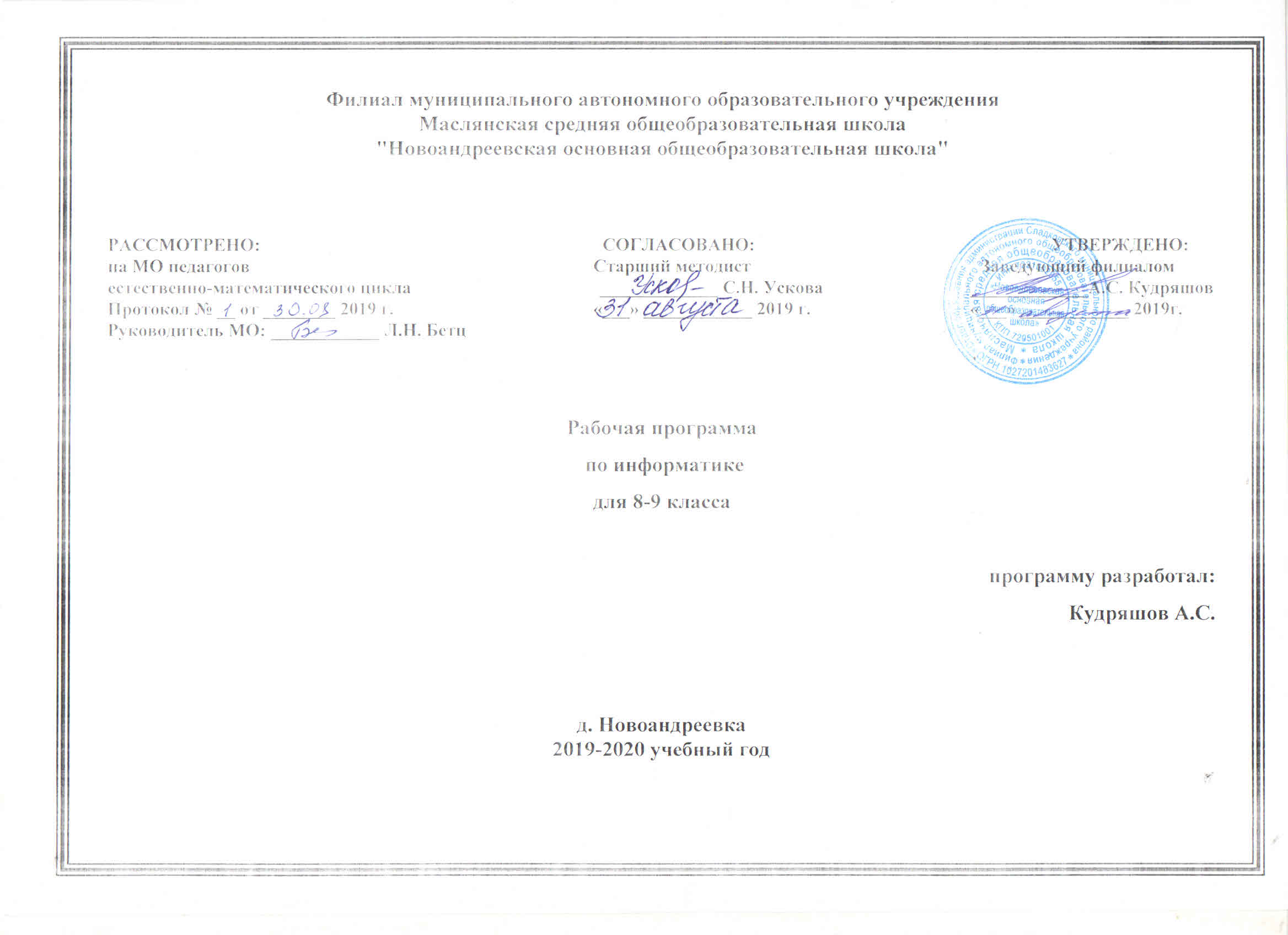 Планируемые результаты освоения учебного курса Выпускник научится:различать содержание основных понятий предмета: информатика, информация, информационный процесс, информационная система, информационная модель и др;различать виды информации по способам её восприятия человеком и по способам её представления на материальных носителях;раскрывать общие закономерности протекания информационных процессов в системах различной природы;приводить примеры информационных процессов – процессов, связанные с хранением, преобразованием и передачей данных – в живой природе и технике;классифицировать средства ИКТ в соответствии с кругом выполняемых задач;узнает о назначении основных компонентов компьютера (процессора, оперативной памяти, внешней энергонезависимой памяти, устройств ввода-вывода), характеристиках этих устройств;определять качественные и количественные характеристики компонентов компьютера;узнает о истории и тенденциях развития компьютеров; о том как можно улучшить характеристики компьютеров;узнает о том какие задачи решаются с помощью суперкомпьютеров.Выпускник получит возможность:осознано подходить к выбору ИКТ – средств для своих учебных и иных целей;узнать о физических ограничениях на значения характеристик компьютера.Математические основы информатикиВыпускник научится:описывать размер двоичных текстов, используя термины «бит», «байт» и производные от них; использовать термины, описывающие скорость передачи данных, оценивать время передачи данных;кодировать и декодировать тексты по заданной кодовой таблице;оперировать понятиями, связанными с передачей данных (источник и приемник данных: канал связи, скорость передачи данных по каналу связи, пропускная способность канала связи);определять минимальную длину кодового слова по заданным алфавиту кодируемого текста и кодовому алфавиту (для кодового алфавита из 2, 3 или 4 символов);определять длину кодовой последовательности по длине исходного текста и кодовой таблице равномерного кода;записывать в двоичной системе целые числа от 0 до 1024; переводить заданное натуральное число из десятичной записи в двоичную и из двоичной в десятичную; сравнивать числа в двоичной записи; складывать и вычитать числа, записанные в двоичной системе счисления;записывать логические выражения составленные с помощью операций «и», «или», «не» и скобок, определять истинность такого составного высказывания, если известны значения истинности входящих в него элементарных высказываний;определять количество элементов в множествах, полученных из двух или трех базовых множеств с помощью операций объединения, пересечения и дополнения;использовать терминологию, связанную с графами (вершина, ребро, путь, длина ребра и пути), деревьями (корень, лист, высота дерева) и списками (первый элемент, последний элемент, предыдущий элемент, следующий элемент; вставка, удаление и замена элемента);описывать граф с помощью матрицы смежности с указанием длин ребер (знание термина «матрица смежности» не обязательно);познакомиться с двоичным кодированием текстов и с наиболее употребительными современными кодами;использовать основные способы графического представления числовой информации, (графики, диаграммы).Выпускник получит возможность:познакомиться с примерами математических моделей и использования компьютеров при их анализе; понять сходства и различия между математической моделью объекта и его натурной моделью, между математической моделью объекта/явления и словесным описанием;узнать о том, что любые дискретные данные можно описать, используя алфавит, содержащий только два символа, например, 0 и 1;познакомиться с тем, как информация (данные) представляется в современных компьютерах и робототехнических системах;познакомиться с примерами использования графов, деревьев и списков при описании реальных объектов и процессов;ознакомиться с влиянием ошибок измерений и вычислений на выполнение алгоритмов управления реальными объектами (на примере учебных автономных роботов);узнать о наличии кодов, которые исправляют ошибки искажения, возникающие при передаче информации.Алгоритмы и элементы программированияВыпускник научится:составлять алгоритмы для решения учебных задач различных типов ;выражать алгоритм решения задачи различными способами (словесным, графическим, в том числе и в виде блок-схемы, с помощью формальных языков и др.);определять наиболее оптимальный способ выражения алгоритма для решения конкретных задач (словесный, графический, с помощью формальных языков);определять результат выполнения заданного алгоритма или его фрагмента;использовать термины «исполнитель», «алгоритм», «программа», а также понимать разницу между употреблением этих терминов в обыденной речи и в информатике;выполнять без использования компьютера («вручную») несложные алгоритмы управления исполнителями и анализа числовых и текстовых данных, записанные на конкретном язык программирования с использованием основных управляющих конструкций последовательного программирования (линейная программа, ветвление, повторение, вспомогательные алгоритмы);составлять несложные алгоритмы управления исполнителями и анализа числовых и текстовых данных с использованием основных управляющих конструкций последовательного программирования и записывать их в виде программ на выбранном языке программирования; выполнять эти программы на компьютере;использовать величины (переменные) различных типов, табличные величины (массивы), а также выражения, составленные из этих величин; использовать оператор присваивания;анализировать предложенный алгоритм, например, определять какие результаты возможны при заданном множестве исходных значений;использовать логические значения, операции и выражения с ними;записывать на выбранном языке программирования арифметические и логические выражения и вычислять их значения.Выпускник получит возможность:познакомиться с использованием в программах строковых величин и с операциями со строковыми величинами;создавать программы для решения задач, возникающих в процессе учебы и вне ее;познакомиться с задачами обработки данных и алгоритмами их решения;познакомиться с понятием «управление», с примерами того, как компьютер управляет различными системами (роботы, летательные и космические аппараты, станки, оросительные системы, движущиеся модели и др.);познакомиться с учебной средой составления программ управления автономными роботами и разобрать примеры алгоритмов управления, разработанными в этой среде.Использование программных систем и сервисовВыпускник научится:классифицировать файлы по типу и иным параметрам;выполнять основные операции с файлами (создавать, сохранять, редактировать, удалять, архивировать, «распаковывать» архивные файлы);разбираться в иерархической структуре файловой системы;осуществлять поиск файлов средствами операционной системы;использовать динамические (электронные) таблицы, в том числе формулы с использованием абсолютной, относительной и смешанной адресации, выделение диапазона таблицы и упорядочивание (сортировку) его элементов; построение диаграмм (круговой и столбчатой);использовать табличные (реляционные) базы данных, выполнять отбор строк таблицы, удовлетворяющих определенному условию;анализировать доменные имена компьютеров и адреса документов в Интернете;проводить поиск информации в сети Интернет по запросам с использованием логических операций.Выпускник овладеет (как результат применения программных систем и интернет-сервисов в данном курсе и во всем образовательном процессе):навыками работы с компьютером; знаниями, умениями и навыками, достаточными для работы с различными видами программных систем и интернет-сервисов (файловые менеджеры, текстовые редакторы, электронные таблицы, браузеры, поисковые системы, словари, электронные энциклопедии); умением описывать работу этих систем и сервисов с использованием соответствующей терминологии;различными формами представления данных (таблицы, диаграммы, графики и т. д.);приемами безопасной организации своего личного пространства данных с использованием индивидуальных накопителей данных, интернет-сервисов и т. п.;основами соблюдения норм информационной этики и права;познакомится с программными средствами для работы с аудио-визуальными данными и соответствующим понятийным аппаратом;узнает о дискретном представлении аудио-визуальных данных.Выпускник получит возможность (в данном курсе и иной учебной деятельности):узнать о данных от датчиков, например, датчиков роботизированных устройств;практиковаться в использовании основных видов прикладного программного обеспечения (редакторы текстов, электронные таблицы, браузеры и др.);познакомиться с примерами использования математического моделирования в современном мире;познакомиться с принципами функционирования Интернета и сетевого взаимодействия между компьютерами, с методами поиска в Интернете;познакомиться с постановкой вопроса о том, насколько достоверна полученная информация, подкреплена ли она доказательствами подлинности (пример: наличие электронной подписи); познакомиться с возможными подходами к оценке достоверности информации (пример: сравнение данных из разных источников);узнать о том, что в сфере информатики и ИКТ существуют международные и национальные стандарты;узнать о структуре современных компьютеров и назначении их элементов;получить представление об истории и тенденциях развития ИКТ;познакомиться с примерами использования ИКТ в современном мире;получить представления о роботизированных устройствах и их использовании на производстве и в научных исследованиях.Содержание учебного предметаСодержание информатики в учебниках для 8–9 классов построено на единой системе понятий, отражающих основные содержательные линии:информация и информационные процессы;компьютер как универсальное устройство обработкиинформации;алгоритмизация и программирование;информационные модели из различных предметных областей;информационные и коммуникационные технологии;информационное общество и информационная безопасность.Таким образом, завершенная предметная линия учебников обеспечивает преемственность изучения предмета в полном объеме на основной (второй) ступени общего образования.Рассматривая содержательное распределение учебного материала в учебниках информатики, можно отчетливо увидеть опору на возрастные психологические особенности обучающихся основной школы (7–9 классы), которые характеризуются:бурным, скачкообразным характером развития, т. е. происходящими за сравнительно короткий срок многочисленными качественными изменениями прежних особенностей, интересов и отношений ребенка, появлением у подростка значительных субъективных трудностей и переживаний;стремлением подростка к общению и совместной деятельности со сверстниками;особой чувствительностью к морально-этическому «кодексу товарищества», в котором заданы важнейшие нормы социального поведения взрослого мира;изменением социальной ситуации развития — ростом информационных перегрузок и изменением характера и способа общения и социальных взаимодействий (способы получения информации: СМИ, телевидение, Интернет).Учет особенностей подросткового возраста, успешность и своевременность формирования новообразований познавательной сферы, качеств и свойств личности связываются с активной позицией учителя, а также с адекватностью построения образовательного процесса и выбора условий и методик обучения.В учебниках для 7 и 8 классов наряду с формированием первичных научных представлений об информации и информационных процессах развиваются и систематизируются преимущественно практические умения представлять и обрабатывать текстовую, графическую, числовую и звуковую информацию для документов, презентаций и публикации в сети.При расположении материала учитывались и особенности деятельности в течение учебного года, когда идет чередование теории и практики либо рекомендован режим интеграции теории и практики. Предусмотрено время для контрольных уроков и творческих проектов. Большое внимание уделено позиционированию коллективной работы в сети и проблеме личной безопасности в сети. В случае, когда в образовательном учреждении нет возможности изучить и провести практические занятия по темам «Обработка звука», «Цифровое фото и видео» и «Редактирование цифрового видео с использованием системы нелинейного видеомонтажа», рекомендуется эти часы использовать для изучения темы «Системы счисления». Это объясняется высокой значимостью темы для успешного прохождения учащимися итоговой аттестации.Содержание учебника для 9 класса в основном ориентировано на освоение программирования и основ информационного моделирования. Используются задания из других предметных областей, которые реализованы в виде минипроектов. Изучение основ логики перенесено в начало года, поскольку тема имеет прикладное значение и используется при изучении программирования.Информация и информационные процессыИнформация в природе, обществе и технике. Информация и информационные процессы в неживой природе. Информация и информационные процессы в живой природе. Человек: информация и информационные процессы.Кодирование информации с помощью знаковых систем. Знаки: форма и значение. Знаковые системы. Кодирование информации. Количество информации. Количество информации как мера уменьшения неопределенности знания. Определение количества информации. Алфавитный подход к определению количества информации.Компьютер как универсальное устройство обработки информацииПрограммная обработка данных на компьютере. Устройство компьютера. Процессор и системная плата. Устройства ввода информации. Устройства вывода информации. Оперативная память. Долговременная память. Типы персональных компьютеров.Файлы и файловая система. Файл. Файловая система. Работа с  файлами и дисками.Программное обеспечение компьютера. Операционная система. Прикладное программное обеспечение. Графический интерфейс операционных систем и приложений. Представление информационного пространства с помощью графического интерфейса. Компьютерные вирусы и антивирусные программы.  Кодирование и обработка текстовой и графической информацииОбработка текстовой информации. Создание документов в текстовых редакторах. Ввод и редактирование документа. Сохранение и печать документов. Форматирование документа. Форматирование символов и абзацев. Нумерованные и маркированные списки. Таблицы в текстовых редакторах. Компьютерные словари и системы машинного перевода текстов. Системы оптического распознавания документов. Кодирование текстовой информации.Обработка графической информации. Растровая и векторная графика. Интерфейс и основные возможности графических редакторов. Растровая и векторная анимация. Кодирование графической информации. Пространственная дискретизация. Растровые изображения на экране монитора. Палитры цветов в системах цветопередачи RGB, CMYK и HSB.Кодирование и обработка звука, цифрового фото и видеоКодирование и обработка звуковой информации.Цифровое фото и  видео.Кодирование и обработка числовой информацииКодирование числовой информации. Представление числовой информации с помощью систем счисления. Арифметические операции в позиционных системах счисления. Двоичное кодирование чисел в компьютере. Электронные таблицы. Основные параметры электронных таблиц. Основные типы и форматы данных. Относительные, абсолютные и смешанные ссылки. Встроенные функции. Построение диаграмм и графиков.Коммуникационные технологииИнформационные ресурсы Интернета. Всемирная паутина. Электронная почта. Файловые архивы. Общение в Интернете. Мобильный Интернет. Звук и видео в Интернете. Поиск информации в Интернете. Электронная коммерция в Интернете.Передача информации. Локальные компьютерные сети. Глобальная компьютерная сеть Интернет. Состав Интернета. Адресация в Интернете. Маршрутизация и транспортировка данных по компьютерным сетям.Разработка Web-сайтов с использованием языка разметки гипертекста HTML. Web-страницы и Web-сайты. Структура Web-страницы. Форматирование текста на Web-странице. Вставка изображений в Web-страницы. Гиперссылки на Web-страницах. Списки на Web-страницах. Интерактивные формы на Web-страницах.Основы алгоритмизации и объектно-ориентированного программированияАлгоритм и его формальное исполнение. Свойства алгоритма и его исполнители. Выполнение алгоритмов человеком. Выполнение алгоритмов компьютером. Основы объектно-ориентированного визуального программирования. Кодирование основных типов алгоритмических структур алгоритмическом языке и на объектно-ориентированных языках. Линейный алгоритм.  Алгоритмическая структура «ветвление». Алгоритмическая структура «выбор». Алгоритмическая структура «цикл».Переменные: тип, имя, значение. Арифметические, строковые и логические выражения. Функции в языках алгоритмического и объектно-ориентированного программирования. Графические возможности объектно-ориентированного языка программирования Visual Basic.Моделирование и формализацияОкружающий мир как иерархическая система. Моделирование, формализация, визуализация. Моделирование как метод познания. Материальные и информационные модели. Формализация и визуализация моделей. Основные этапы разработки и исследования моделей на компьютере.Построение и исследование физических моделей. Приближенное решение уравнений. Компьютерное конструирование с использованием системы компьютерного черчения.   Экспертные системы распознавания химических веществ. Информационные модели управления объектами.Логика и логические основы компьютераАлгебра логики. Логические основы устройства компьютера. Базовые логические элементы. Сумматор двоичных чисел.Практическая работа. Таблицы истинности логических функций.Практическая работа. Модели электрических схем логических элементов «И», «ИЛИ и «НЕ»Информационное общество и информационная безопасностьИнформационное общество.  Информационная культура.  Перспективы развития информационных и коммуникационных технологий.Правовая охрана  программ и данных. Защита информации. Правовая охрана информации. Лицензионные, условно бесплатные и свободно распространяемые программы. Личностные, метапредметные и предметные результаты освоения содержания предметаОбразовательные результаты структурированы по ключевым задачам общего образования, отражающим индивидуальные, общественные и государственные потребности. Образовательные результаты сформулированы в деятельностной форме, это служит основой разработки контрольных измерительных материалов основного общего образования по информатике.Личностные образовательные результаты:Личностные результаты освоения информатики:Формирование целостного мировоззрения, соответствующего современному уровню развития науки и общественной практики, учитывающего социальное, культурное, языковое, духовное многообразие современного мира.Информатика, как и любая другая учебная дисциплина, формирует определенную составляющую научного мировоззрения. Она формирует представления учащихся о науках, развивающих информационную картину мира, вводит их в область информационной деятельности людей.Формирование информационной картины мира происходит через:понимание и умение объяснять закономерности протекания информационных процессов в системах различной природы, их общность и особенности;умение описывать, используя понятия информатики, информационные процессы функционирования, развития, управления в природных, социальных и технических системах;анализ исторических этапов развития средств ИКТ в контексте развития общества.Формирование коммуникативной компетентности в общении и сотрудничестве со сверстниками, детьми старшего и младшего возраста, взрослыми ьв процессе образовательной, общественно полезной, учебно-исследовательской, творческой и других видов деятельности.Указанный возраст характеризуется стремлением к общению и совместной полезной деятельности со сверстниками. Возможности информатики легко интегрируются с возможностями других предметов, на основе этого возможна организация:целенаправленного поиска и использования информационных ресурсов, необходимых для решения учебных и практических задач, в том числе с помощью средств ИКТ;анализа информационных процессов, протекающих в социотехнических, природных, социальных системах;оперирования с информационными объектами, их преобразования на основе формальных правил;применения средств ИКТ для решения учебных и практических задач из областей, изучаемых в различных школьных предметах, охватывающих наиболее массовые применения ИКТ в современном обществе.Приобретение опыта выполнения с использованием информационных технологий индивидуальных и коллективных проектов, таких как разработка программных средств учебного назначения, издание школьных газет, создание сайтов, виртуальных краеведческих музеев и т. д.Результаты совместной работы легко использовать для создания информационных объектов (текстов, рисунков, программ, результатов расчетов, баз данных и т. п.), в том числе с помощью компьютерных программных средств. Именно они станут основой проектной исследовательской деятельности учащихся.Знакомство с основными правами и обязанностями гражданина информационного общества.Формирование представлений об основных направлениях развития информационного сектора экономики, основных видах профессиональной деятельности, связанных с информатикой и информационными технологиями.В контексте рассмотрения вопросов социальной информатики изучаются характеристики информационного общества, формируется представление о возможностях и опасностях глобализации информационной сферы. Учащиеся научатся соблюдать нормы информационной культуры, этики и права, с уважением относиться к частной информации и информационным правам других людей.Формирование на основе собственного опыта информационной деятельности представлений о механизмах и законах восприятия и переработки информации человеком, техническими и социальными системами.Освоение основных понятий информатики (информационный процесс, информационная модель, информационный объект, информационная технология, информационные основы управления, алгоритм, автоматизированная информационная система, информационная цивилизация и др.) позволяет учащимся:получить представление о таких методах современного научного познания, как системно-информационный анализ, информационное моделирование, компьютерный эксперимент;использовать необходимый математический аппарат при решении учебных и практических задач информатики;освоить основные способы алгоритмизации и формализованного представления данных.Метапредметные образовательные результаты:Регулятивные универсальные учебные действия:планирование деятельности: определение последовательности промежуточных целей с учётом конечного результата, составление плана и последовательности действий;поиск ошибок в плане действий и внесение в него изменений. прогнозирование результата деятельности и его характеристики;контроль в форме сличения результата действия с заданным эталоном;коррекция деятельности: внесение необходимых дополнений и корректив в план действий;умение выбирать источники информации, необходимые для решения задачи (средства массовой информации, электронные базы данных, информационно-телекоммуникационные системы, Интернет, словари, справочники, энциклопедии и др.);умение выбирать средства ИКТ для решения задач из разных сфер человеческой деятельности;представление знаково-символических материалов на естественном, формализованном и формальном языках, преобразование одной формы записи в другую.Познавательные универсальные учебные действия:моделирование – преобразование объекта из чувственной формы в модель, где выделены существенные характе­ристики объекта (пространственно-графическая или знаково-символическая);анализ объектов с целью выделения признаков (существенных, несущественных);синтез – составление целого из частей, в том числе самостоятельное достраивание с восполнением недостающих компонентов;выбор оснований и критериев для сравнения, сериации, классификации объектов;подведение под понятие;установление причинно-следственных связей;построение логической цепи рассуждений.Коммуникативные универсальные учебные действия:аргументирование своей точки зрения на выбор оснований и критериев при выделении признаков, сравнении и классификации объектов;выслушивание собеседника и ведение диалога;признание возможности существования различных точек зрения и права каждого иметь свою.Предметные образовательные результаты: в сфере познавательной деятельности:•	освоение основных понятий и методов информатики;•	выделение основных информационных процессов в реальных ситуациях, нахождение сходства и различия протекания информационных процессов в биологических, технических и социальных системах;•	выбор языка представления информации в соответствии с поставленной целью, определение внешней и внутренней формы представления информации, отвечающей данной задаче диалоговой или автоматической обработки информации (таблицы, схемы, графы, диаграммы; массивы, списки, деревья и др.);•	преобразование информации из одной формы представления в другую без потери её смысла и полноты;•	оценка информации с позиций интерпретации её свойств человеком или автоматизированной системой (достоверность, объективность, полнота, актуальность и т. п.);•	развитие представлений об информационных моделях и важности их использования в современном информационном обществе;•	оценивание числовых параметров информационных процессов (объёма памяти, необходимого для хранения информации, скорости обработки и передачи информации и пр.);•	построение простейших функциональных схем основных устройств компьютера;•	определение основополагающих характеристик современного персонального коммуникатора, компьютера, суперкомпьютера; понимание функциональных схем их устройства;•	решение задач из разных сфер человеческой деятельности с применением средств информационных технологий;в сфере ценностно-ориентационной деятельности:•	понимание роли информационных процессов как фундаментальной реальности окружающего мира и определяющего компонента современной информационной цивилизации;•	оценка информации, в том числе получаемой из средств массовой информации, свидетельств очевидцев, интервью; умение отличать корректную аргументацию от некорректной;•	использование ссылок и цитирование источников информации, анализ и сопоставление различных источников;•	проблемы, возникающие при развитии информационной цивилизации, и возможные пути их разрешения;•	приобретение опыта выявления информационных технологий, разработанных со скрытыми целями;•	следование нормам жизни и труда в условиях информационной цивилизации;•	авторское право и интеллектуальная собственность; юридические аспекты и проблемы использования ИКТ в быту, учебном процессе, трудовой деятельности;в сфере коммуникативной деятельности:•	осознание основных психологических особенностей восприятия информации человеком;•	получение представления о возможностях получения и передачи информации с помощью электронных средств связи, о важнейших характеристиках каналов связи;•	овладение навыками использования основных средств телекоммуникаций, формирования запроса на поиск информации в Интернете с помощью программ навигации (браузеров) и поисковых программ, осуществления передачи информации по электронной почте и др.;•	соблюдение норм этикета, российских и международных законов при передаче информации по телекоммуникационным каналам;в сфере трудовой деятельности:•	определение средств информационных технологий, реализующих основные информационные процессы;•	понимание принципов действия различных средств информатизации, их возможностей и технических и экономических ограничений;•	рациональное использование широко распространённых технических средств информационных технологий для решения общепользовательских задач и задач учебного процесса (персональный компьютер, сканер, графическая панель, принтер, цифровой   проектор, диктофон, видеокамера, цифровые датчики и др.);•	знакомство с основными программными средствами персонального компьютера — инструментами деятельности (интерфейс, круг решаемых задач, система команд, система отказов);                                                                   •	умение тестировать используемое оборудование и программные      средства;                   •	использование диалоговой компьютерной программы управления файлами для определения свойств, создания, копирования, переименования, удаления файлов и каталогов; •	приближённое определение пропускной способности используемого канала связи путём прямых измерений и экспериментов;  •	выбор средств информационных технологий для решения поставленной задачи;                                                   •	использование текстовых редакторов для создания и оформления текстовых документов (форматирование, сохранение, копирование фрагментов и пр.);•	решение задач вычислительного характера  путём использования существующих программных средств (специализированные расчётные системы, электронные таблицы) или путём составления моделирующего алгоритма;                                                            •	создание и редактирование рисунков, чертежей, анимаций, фотографий, аудио- и видеозаписей, слайдов презентаций;•	использование инструментов презентационной графики при подготовке и проведении устных сообщений;                                                       •	использование инструментов визуализации для наглядного   представления числовых данных и динамики их изменения;  •	создание и наполнение собственных баз данных;                                                •	приобретение опыта создания и преобразования информации различного вида, в том числе с помощью компьютера;    •	знакомство с эстетически-значимыми компьютерными моделями    и средствами их создания;  •	приобретение опыта создания эстетически значимых объектов с помощью возможностей средств информационных технологий (графических, цветовых, звуковых, анимационных);•	понимание особенностей работы со средствами информатизации, их влияния на здоровье человека, владение профилактическими   мерами при работе с этими средствами;•	соблюдение требований безопасности и гигиены в работе с компьютером и другими средствами информационных технологий.      Ценностные ориентиры содержания учебного предмета «Информатика»Ценностные ориентиры учебного предмета «Информатика и ИКТ» связаны:с нравственно-этическим поведением и оцениванием, предполагающем, что обучающийся знает и применяет правилаповедения в компьютерном классе и этические нормы работы с информацией коллективного пользования и личной информацией; выделяет нравственный аспект поведения при работе с информацией;с возможностью понимания ценности, значимости информации в современном мире и ее целесообразного использования, роли информационно-коммуникативных технологий в развитии личности и общества;с развитием логического, алгоритмического и системного мышления, созданием предпосылок формирования компетентности в областях, связанных с информатикой, ориентацией обучающихся на формирование самоуважения и эмоционально- положительного отношения к окружающим.Используемые образовательные технологии и приемы, основные формы организации образовательного процесса.Педагогические технологии и подходы используемые при организации образовательного процесса:развивающее обучение;проблемное обучение;коммуникативное обучение;проектная технология;игровые технологии;диалог культур;информационно-коммуникативные технологии; которой отводится большое значение, т.к. ученик должен владеть информацией, уметь ею пользоваться, выбирать из нее необходимое для принятия решения, работать со всеми видами информации и т.д. И сегодня учитель должен понимать, что в информационном обществе он перестает быть единственным носителем знания, как это было раньше. В некоторых ситуациях ученик знает больше, чем он, и роль современного учителя – это в большей степени роль проводника в мире информации;дидактическая многомерная технология;групповые технологии;компетентностный подход;деятельностный подход; предполагает наличие у детей познавательного мотива (желания узнать, открыть, научиться) и конкретной учебной цели (понимания того, что именно нужно выяснить, освоить); выполнение учениками определённых действий для приобретения недостающих знаний; выявление и освоение учащимися способа действия, позволяющего осознанно применять приобретённые знания; формирование у школьников умения контролировать свои действия – как после их завершения, так и по ходу; включение содержания обучения в контекст решения значимых жизненных задач.личностно-ориентированный подходИКТ – технологии.Организационные формы:учебная исследовательская деятельность;изготовление учебных продуктов;работа в системе погружения.Использования возможностей современных развивающих технологий, позволит обеспечить формирование базовых компетентностей современного человека:информационной (умение искать, анализировать, преобразовывать, применять информацию для решения проблем);коммуникативной (умение эффективно сотрудничать с другими людьми);самоорганизации (умение ставить цели, планировать, ответственно относиться к здоровью, полноценно использовать личностные ресурсы);самообразования (готовность конструировать и осуществлять собственную образовательную траекторию на протяжении всей жизни, обеспечивая успешность и конкурентоспособность).Основная форма обучения -  урокВ системе уроков выделяются следующие виды:Урок-лекция. Предполагаются  совместные усилия учителя и учеников для решения общей проблемной познавательной задачи. На таком уроке используется демонстрационный материал на компьютере, разработанный учителем или учениками, мультимедийные продукты.Урок-практикум. На уроке учащиеся работают над различными заданиями в зависимости от своей подготовленности. Виды работ могут быть самыми разными: письменные исследования,  решение различных задач, практическое применение различных методов решения задач, интерактивные уроки. Компьютер на таких уроках используется как электронный калькулятор, тренажер устного счета, виртуальная лаборатория, источник справочной информации.Урок-исследование. На уроке учащиеся решают проблемную задачу исследовательского характера аналитическим методом и с помощью компьютера с использованием различных лабораторий.Комбинированный урок предполагает выполнение работ и заданий разного вида. Урок решения задач. Вырабатываются у обучающихся умения и навыки решения задач на уровне базовой и продвинутой подготовке. Любой учащийся может использовать компьютерную информационную базу по методам решения различных задач, по свойствам элементарных функций и т.д.Урок-тест. Тестирование проводится с целью диагностики пробелов знаний, контроля уровня обученности обучающихся, тренировки технике тестирования. Тесты предлагаются как в печатном, так и в электронном варианте. Причем в компьютерном варианте всегда с ограничением времени.Урок - самостоятельная работа.  Предлагаются разные виды самостоятельных работ.Урок - контрольная работа. Проводится на двух уровнях: уровень базовый (обязательной подготовки) - «3», уровень продвинутый - «4» и «5».Прогнозируемые результаты Результаты изучения курса приведены в разделе «Требования к знаниям, умениям и навыкам учащихся 8-го класса», которые полностью соответствуют стандарту.Тематическое планирование Приложение к рабочей программе 8 классПриложение к рабочей программе 9 класс№Название разделаНазвание раздела8 класс8 класс8 класс1Информация и информационные процессыИнформация и информационные процессы2Кодирование текстовой и графической информацииКодирование текстовой и графической информации3Кодирование и обработка звука, цифровых фото и видеоКодирование и обработка звука, цифровых фото и видео4Кодирование и обработка числовой информацииКодирование и обработка числовой информации5Хранение, поиск и сортировка информации в базах данныхХранение, поиск и сортировка информации в базах данных6Коммуникационные технологии и разработка Web-сайтовКоммуникационные технологии и разработка Web-сайтов9 класс9 класс9 класс11Основы алгоритмизации и объектно-ориентированного программирования22Моделирование и формализация33Логика и логические основы компьютера44Информационное общество и информационная безопасность№п/пТема урокаТип урокаЭлементы содержанияХарактеристика деятельности обучающихсяПланируемые результатыПланируемые результатыПланируемые результатыФорма контроляд/зДата№п/пТема урокаТип урокаЭлементы содержанияХарактеристика деятельности обучающихсяПредметныеЛичностныеМетапредметные (УУД)Форма контроляд/зДатаИнформация и информационные процессы - 2 ч.Информация и информационные процессы - 2 ч.Информация и информационные процессы - 2 ч.Информация и информационные процессы - 2 ч.Информация и информационные процессы - 2 ч.Информация и информационные процессы - 2 ч.Информация и информационные процессы - 2 ч.Информация и информационные процессы - 2 ч.Информация и информационные процессы - 2 ч.Информация и информационные процессы - 2 ч.Информация и информационные процессы - 2 ч.Информация и информационные процессы - 2 ч.1Техника безопасности в кабинете информатики. Введение. Информация в природе, обществе и технике.комбинированныйИнформация в природе, обществе и технике. Информация и информационные процессы в неживой природе. Информация и информационные процессы в живой природе.Изучение нового теоретического материала.• Формирование представления об основных изучаемых понятиях: информация, алгоритм, модель – и их свойствах; 
формирование информационной и алгоритмической культуры; 
• понимание роли информационных процессов в современном мире.• Анализ информационных процессов, протекающих в социотехнических, природных, социальных системах;
•  формирование (на основе собственного опыта информационной деятельности) представлений о механизмах и законах восприятия и переработки информации человеком, техническими и социальными системами.Регулятивные: Умение оценивать правильность выполнения учебной задачи,  собственные возможности её решения.Познавательные: Умение самостоятельно планировать пути  достижения целей,  в том числе альтернативные,  осознанно выбирать  наиболее эффективные способы решения учебных и познавательных задач.Коммуникативные:Устанавливают рабочие отношения, учатся эффективно сотрудничать и способствовать продуктивной кооперации.Текущий 1.1, 1 часть, вопросы2Информационные процессы в различных системах.изучение нового материалаЧеловек: информация и информационные процессы.Изучение нового теоретического материала.• Формирование представления об основных изучаемых понятиях: информация, алгоритм, модель – и их свойствах; 
формирование информационной и алгоритмической культуры; 
• понимание роли информационных процессов в современном мире.• Анализ информационных процессов, протекающих в социотехнических, природных, социальных системах;
•  формирование (на основе собственного опыта информационной деятельности) представлений о механизмах и законах восприятия и переработки информации человеком, техническими и социальными системами.Регулятивные: Умение оценивать правильность выполнения учебной задачи,  собственные возможности её решения.Познавательные: Умение самостоятельно планировать пути  достижения целей,  в том числе альтернативные,  осознанно выбирать  наиболее эффективные способы решения учебных и познавательных задач.Коммуникативные:Устанавливают рабочие отношения, учатся эффективно сотрудничать и способствовать продуктивной кооперации.ПР1.1, 2 часть, вопросыКодирование текстовой и графической информации - 11 ч.Кодирование текстовой и графической информации - 11 ч.Кодирование текстовой и графической информации - 11 ч.Кодирование текстовой и графической информации - 11 ч.Кодирование текстовой и графической информации - 11 ч.Кодирование текстовой и графической информации - 11 ч.Кодирование текстовой и графической информации - 11 ч.Кодирование текстовой и графической информации - 11 ч.Кодирование текстовой и графической информации - 11 ч.Кодирование текстовой и графической информации - 11 ч.Кодирование текстовой и графической информации - 11 ч.Кодирование текстовой и графической информации - 11 ч.1Кодирование информации с помощью знаковых системизучение нового материалаКодирование информации с помощью знаковых систем. Знаки: форма и значение. Наряду с изучением нового материала проводится контроль усвоения предыдущей темыФормирование представления об основных изучаемых понятиях: информация, алгоритм, модель – и их свойствах.• Формирование коммуникативной компетентности в общении и  сотрудничестве со сверстниками, детьми старшего и младшего возраста, взрослыми в процессе образовательной, общественно полезной, учебно-исследовательской, творческой и других видов деятельности.
• формирование целостного мировоззрения, соответствующего современному уровню развития науки и общественной практики, учитывающего социальное, культурное, языковое, духовное многообразие современного мира.Регулятивные: Умение оценивать правильность выполнения учебной задачи,  собственные возможности её решения.Познавательные: Умение самостоятельно планировать пути  достижения целей,  в том числе альтернативные,  осознанно выбирать  наиболее эффективные способы решения учебных и познавательных задач.Коммуникативные:Устанавливают рабочие отношения, учатся эффективно сотрудничать и способствовать продуктивной кооперации.ФО1.2, вопросы, стр 31-342Знаковые системыкомбинированныйЗнаковые системы. Кодирование информации.Изучение нового теоретического материала и работа в клавиатурном тренажере. Практическая работа № 1.1Формирование представления об основных изучаемых понятиях: информация, алгоритм, модель – и их свойствах.• Формирование коммуникативной компетентности в общении и  сотрудничестве со сверстниками, детьми старшего и младшего возраста, взрослыми в процессе образовательной, общественно полезной, учебно-исследовательской, творческой и других видов деятельности.
• формирование целостного мировоззрения, соответствующего современному уровню развития науки и общественной практики, учитывающего социальное, культурное, языковое, духовное многообразие современного мира.Регулятивные: Умение оценивать правильность выполнения учебной задачи,  собственные возможности её решения.Познавательные: Умение самостоятельно планировать пути  достижения целей,  в том числе альтернативные,  осознанно выбирать  наиболее эффективные способы решения учебных и познавательных задач.Коммуникативные:Устанавливают рабочие отношения, учатся эффективно сотрудничать и способствовать продуктивной кооперации.ПРстр 34-373Вероятностный (содержательный) подход к измерению количества информацииизучение нового материалаКоличество информации. Количество информации как мера уменьшения неопределенности знания. Определение количества информации. Изучение нового материалаФормирование представления об основных изучаемых понятиях: информация, алгоритм, модель – и их свойствах.• Формирование коммуникативной компетентности в общении и  сотрудничестве со сверстниками, детьми старшего и младшего возраста, взрослыми в процессе образовательной, общественно полезной, учебно-исследовательской, творческой и других видов деятельности.
• формирование целостного мировоззрения, соответствующего современному уровню развития науки и общественной практики, учитывающего социальное, культурное, языковое, духовное многообразие современного мира.Регулятивные: Умение оценивать правильность выполнения учебной задачи,  собственные возможности её решения.Познавательные: Умение самостоятельно планировать пути  достижения целей,  в том числе альтернативные,  осознанно выбирать  наиболее эффективные способы решения учебных и познавательных задач.Коммуникативные:Устанавливают рабочие отношения, учатся эффективно сотрудничать и способствовать продуктивной кооперации.Текущий1.3, 1 часть вопросы4Алфавитный подход к измерению количества информацииизучение нового материалаАлфавитный подход к определению количества информации.Изучение нового материалаФормирование представления об основных изучаемых понятиях: информация, алгоритм, модель – и их свойствах.• Формирование коммуникативной компетентности в общении и  сотрудничестве со сверстниками, детьми старшего и младшего возраста, взрослыми в процессе образовательной, общественно полезной, учебно-исследовательской, творческой и других видов деятельности.
• формирование целостного мировоззрения, соответствующего современному уровню развития науки и общественной практики, учитывающего социальное, культурное, языковое, духовное многообразие современного мира.Регулятивные: Умение оценивать правильность выполнения учебной задачи,  собственные возможности её решения.Познавательные: Умение самостоятельно планировать пути  достижения целей,  в том числе альтернативные,  осознанно выбирать  наиболее эффективные способы решения учебных и познавательных задач.Коммуникативные:Устанавливают рабочие отношения, учатся эффективно сотрудничать и способствовать продуктивной кооперации.ФО1.3, 2 часть, вопросы, подготовка к К/Р5Контрольная работа по теме «Кодирование текстовой и графической информации»Урок контроляВыполнение контрольной работы или теста по изученному материалуФормирование представления об основных изучаемых понятиях: информация, алгоритм, модель – и их свойствах.• Формирование коммуникативной компетентности в общении и  сотрудничестве со сверстниками, детьми старшего и младшего возраста, взрослыми в процессе образовательной, общественно полезной, учебно-исследовательской, творческой и других видов деятельности.
• формирование целостного мировоззрения, соответствующего современному уровню развития науки и общественной практики, учитывающего социальное, культурное, языковое, духовное многообразие современного мира.Регулятивные: Умение оценивать правильность выполнения учебной задачи,  собственные возможности её решения.Познавательные: Умение самостоятельно планировать пути  достижения целей,  в том числе альтернативные,  осознанно выбирать  наиболее эффективные способы решения учебных и познавательных задач.Коммуникативные:Устанавливают рабочие отношения, учатся эффективно сотрудничать и способствовать продуктивной кооперации.КРповторение6Обобщающий урокобобщающийВозможна работа в клавиатурном тренажереАнализ результатов контрольной работы. Повторение и обобщение теоретического материала. Развитие основных навыков и умений использования компьютерных устройств; 
формирование навыков и умений безопасного и целесообразного поведения при работе с компьютерными программам.Формирование (на основе собственного опыта информационной деятельности) представлений о механизмах и законах восприятия и переработки информации человеком, техническими и социальными системами.Регулятивные: Умение оценивать правильность выполнения учебной задачи,  собственные возможности её решения.Познавательные: Умение самостоятельно планировать пути  достижения целей,  в том числе альтернативные,  осознанно выбирать  наиболее эффективные способы решения учебных и познавательных задач.Коммуникативные:Устанавливают рабочие отношения, учатся эффективно сотрудничать и способствовать продуктивной кооперации.Текущийповторение7Кодирование текстовой информацииизучение нового материалаКодирование текстовой информации.Изучение нового теоретического материалаРазвитие основных навыков и умений использования компьютерных устройств; 
формирование навыков и умений безопасного и целесообразного поведения при работе с компьютерными программам.Формирование (на основе собственного опыта информационной деятельности) представлений о механизмах и законах восприятия и переработки информации человеком, техническими и социальными системами.Регулятивные: Умение оценивать правильность выполнения учебной задачи,  собственные возможности её решения.Познавательные: Умение самостоятельно планировать пути  достижения целей,  в том числе альтернативные,  осознанно выбирать  наиболее эффективные способы решения учебных и познавательных задач.Коммуникативные:Устанавливают рабочие отношения, учатся эффективно сотрудничать и способствовать продуктивной кооперации.ФО2.1, вопросы, стр 50-538Определение числовых кодов символов и перекодировка текстакомбинированныйКодирование текстовой информации.Решение задач и выполнение практической работы № 2.1Развитие основных навыков и умений использования компьютерных устройств; 
формирование навыков и умений безопасного и целесообразного поведения при работе с компьютерными программам.Формирование (на основе собственного опыта информационной деятельности) представлений о механизмах и законах восприятия и переработки информации человеком, техническими и социальными системами.Регулятивные: Умение оценивать правильность выполнения учебной задачи,  собственные возможности её решения.Познавательные: Умение самостоятельно планировать пути  достижения целей,  в том числе альтернативные,  осознанно выбирать  наиболее эффективные способы решения учебных и познавательных задач.Коммуникативные:Устанавливают рабочие отношения, учатся эффективно сотрудничать и способствовать продуктивной кооперации.ПР стр 50-539Кодирование графической информациикомбинированныйКодирование графической информации. Пространственная дискретизация. Изучение нового теоретического материала и практическая работа № 2.2Развитие основных навыков и умений использования компьютерных устройств; 
формирование навыков и умений безопасного и целесообразного поведения при работе с компьютерными программам.Формирование (на основе собственного опыта информационной деятельности) представлений о механизмах и законах восприятия и переработки информации человеком, техническими и социальными системами.Регулятивные: Умение оценивать правильность выполнения учебной задачи,  собственные возможности её решения.Познавательные: Умение самостоятельно планировать пути  достижения целей,  в том числе альтернативные,  осознанно выбирать  наиболее эффективные способы решения учебных и познавательных задач.Коммуникативные:Устанавливают рабочие отношения, учатся эффективно сотрудничать и способствовать продуктивной кооперации.ПР2.2, вопросы, стр 53-5710Палитры цветов в системах цветопередачи RGB, CMYK и HSBкомбинированныйКодирование графической информации. Пространственная дискретизация. Практическая работа № 2.2Развитие основных навыков и умений использования компьютерных устройств; 
формирование навыков и умений безопасного и целесообразного поведения при работе с компьютерными программам.Формирование (на основе собственного опыта информационной деятельности) представлений о механизмах и законах восприятия и переработки информации человеком, техническими и социальными системами.Регулятивные: Умение оценивать правильность выполнения учебной задачи,  собственные возможности её решения.Познавательные: Умение самостоятельно планировать пути  достижения целей,  в том числе альтернативные,  осознанно выбирать  наиболее эффективные способы решения учебных и познавательных задач.Коммуникативные:Устанавливают рабочие отношения, учатся эффективно сотрудничать и способствовать продуктивной кооперации.ПРподготовка к К/Р11Контрольная работа по теме «Кодирование текстовой и графической информации»контроляОсновные понятия темыКонтрольная работаРазвитие основных навыков и умений использования компьютерных устройств; 
формирование навыков и умений безопасного и целесообразного поведения при работе с компьютерными программам.Формирование (на основе собственного опыта информационной деятельности) представлений о механизмах и законах восприятия и переработки информации человеком, техническими и социальными системами.Регулятивные: Умение оценивать правильность выполнения учебной задачи,  собственные возможности её решения.Познавательные: Умение самостоятельно планировать пути  достижения целей,  в том числе альтернативные,  осознанно выбирать  наиболее эффективные способы решения учебных и познавательных задач.Коммуникативные:Устанавливают рабочие отношения, учатся эффективно сотрудничать и способствовать продуктивной кооперации.КРповторениеКодирование и обработка звука, цифровых фото и видео - 4ч.Кодирование и обработка звука, цифровых фото и видео - 4ч.Кодирование и обработка звука, цифровых фото и видео - 4ч.Кодирование и обработка звука, цифровых фото и видео - 4ч.Кодирование и обработка звука, цифровых фото и видео - 4ч.Кодирование и обработка звука, цифровых фото и видео - 4ч.Кодирование и обработка звука, цифровых фото и видео - 4ч.Кодирование и обработка звука, цифровых фото и видео - 4ч.Кодирование и обработка звука, цифровых фото и видео - 4ч.Кодирование и обработка звука, цифровых фото и видео - 4ч.Кодирование и обработка звука, цифровых фото и видео - 4ч.Кодирование и обработка звука, цифровых фото и видео - 4ч.1Кодирование и обработка звуковой информацииизучение нового материалаКодирование и обработка звуковой информации.Изучение нового теоретического материалаРазвитие основных навыков и умений использования компьютерных устройств; 
формирование навыков и умений безопасного и целесообразного поведения при работе с компьютерными программам.Формирование (на основе собственного опыта информационной деятельности) представлений о механизмах и законах восприятия и переработки информации человеком, техническими и социальными системами.Регулятивные: Умение оценивать правильность выполнения учебной задачи,  собственные возможности её решения.Познавательные: Умение самостоятельно планировать пути  достижения целей,  в том числе альтернативные,  осознанно выбирать  наиболее эффективные способы решения учебных и познавательных задач.Коммуникативные:Устанавливают рабочие отношения, учатся эффективно сотрудничать и способствовать продуктивной кооперации.Текущий 3.1, вопросы, стр 64-672Обработка звукапрактикумКодирование и обработка звуковой информации.Практическая работа № 3.1Развитие основных навыков и умений использования компьютерных устройств; 
формирование навыков и умений безопасного и целесообразного поведения при работе с компьютерными программам.Формирование (на основе собственного опыта информационной деятельности) представлений о механизмах и законах восприятия и переработки информации человеком, техническими и социальными системами.Регулятивные: Умение оценивать правильность выполнения учебной задачи,  собственные возможности её решения.Познавательные: Умение самостоятельно планировать пути  достижения целей,  в том числе альтернативные,  осознанно выбирать  наиболее эффективные способы решения учебных и познавательных задач.Коммуникативные:Устанавливают рабочие отношения, учатся эффективно сотрудничать и способствовать продуктивной кооперации.ПР3.1, вопросы, стр 67-693Цифровое фото и видеокомбинированныйЦифровое фото и  видео.Изучение нового теоретического материала. Практическая работа № 3.2Развитие основных навыков и умений использования компьютерных устройств; 
формирование навыков и умений безопасного и целесообразного поведения при работе с компьютерными программам.Формирование (на основе собственного опыта информационной деятельности) представлений о механизмах и законах восприятия и переработки информации человеком, техническими и социальными системами.Регулятивные: Умение оценивать правильность выполнения учебной задачи,  собственные возможности её решения.Познавательные: Умение самостоятельно планировать пути  достижения целей,  в том числе альтернативные,  осознанно выбирать  наиболее эффективные способы решения учебных и познавательных задач.Коммуникативные:Устанавливают рабочие отношения, учатся эффективно сотрудничать и способствовать продуктивной кооперации.ПР3.2, вопросы, стр 69-734Редактирование цифрового видео с использованием системы нелинейного видеомонтажапрактикумЦифровое фото и  видео.Практическая работа № 3.3Развитие основных навыков и умений использования компьютерных устройств; 
формирование навыков и умений безопасного и целесообразного поведения при работе с компьютерными программам.Формирование (на основе собственного опыта информационной деятельности) представлений о механизмах и законах восприятия и переработки информации человеком, техническими и социальными системами.Регулятивные: Умение оценивать правильность выполнения учебной задачи,  собственные возможности её решения.Познавательные: Умение самостоятельно планировать пути  достижения целей,  в том числе альтернативные,  осознанно выбирать  наиболее эффективные способы решения учебных и познавательных задач.Коммуникативные:Устанавливают рабочие отношения, учатся эффективно сотрудничать и способствовать продуктивной кооперации.ПРповторениеКодирование и обработка числовой информации – 7 ч.Кодирование и обработка числовой информации – 7 ч.Кодирование и обработка числовой информации – 7 ч.Кодирование и обработка числовой информации – 7 ч.Кодирование и обработка числовой информации – 7 ч.Кодирование и обработка числовой информации – 7 ч.Кодирование и обработка числовой информации – 7 ч.Кодирование и обработка числовой информации – 7 ч.Кодирование и обработка числовой информации – 7 ч.Кодирование и обработка числовой информации – 7 ч.Кодирование и обработка числовой информации – 7 ч.Кодирование и обработка числовой информации – 7 ч.1Кодирование числовой информации. Системы счисленияизучение нового материалаКодирование числовой информации. Представление числовой информации с помощью систем счисления.Изучение нового материала • Развитие основных навыков и умений использования компьютерных устройств; 
• формирование умений формализации и структурирования информации, умения выбирать способ представления данных в соответствии с поставленной задачей (таблицы, схемы, графики, диаграммы), с использованием соответствующих программных средств обработки данных;
новных навыков и умений использования компьютерных устройств; 
• формирование умений формализации и структурирования информации, умения выбирать способ представления данных в соответствии с поставленной задачей (таблицы, схемы, графики, диаграммы), с использованием соответствующих программных средств обработки данных.Приобретение опыта выполнения индивидуальных и коллективных проектов, таких как разработка программных средств учебного назначения, издание школьных газет, создание сайтов,  виртуальных краеведческих музеев и т. д, на основе использования информационных технологий;
§ целенаправленные поиск и использование информационных ресурсов, необходимых для решения учебных и практических задач, в том числе с помощью средств информационных и коммуникационных технологий (ИКТ).
Регулятивные: Целенаправленное использование информации в процессе управления, в том числе с помощью аппаратных и программных средств компьютера и цифровой бытовой техники.Познавательные: Умение самостоятельно планировать пути  достижения целей,  в том числе альтернативные,  осознанно выбирать  наиболее эффективные способы решения учебных и познавательных задач.Коммуникативные:Устанавливают рабочие отношения, учатся эффективно сотрудничать и способствовать продуктивной кооперации.Текущий 4.1, лекция, вопросы2Развернутая и свернутая формы записи чисел. Перевод из произвольной в десятичную систему счисленияизучение нового материалаАрифметические операции в позиционных системах счисления. Двоичное кодирование чисел в компьютереИзучение нового материала• Развитие основных навыков и умений использования компьютерных устройств; 
• формирование умений формализации и структурирования информации, умения выбирать способ представления данных в соответствии с поставленной задачей (таблицы, схемы, графики, диаграммы), с использованием соответствующих программных средств обработки данных;
новных навыков и умений использования компьютерных устройств; 
• формирование умений формализации и структурирования информации, умения выбирать способ представления данных в соответствии с поставленной задачей (таблицы, схемы, графики, диаграммы), с использованием соответствующих программных средств обработки данных.Приобретение опыта выполнения индивидуальных и коллективных проектов, таких как разработка программных средств учебного назначения, издание школьных газет, создание сайтов,  виртуальных краеведческих музеев и т. д, на основе использования информационных технологий;
§ целенаправленные поиск и использование информационных ресурсов, необходимых для решения учебных и практических задач, в том числе с помощью средств информационных и коммуникационных технологий (ИКТ).
Регулятивные: Целенаправленное использование информации в процессе управления, в том числе с помощью аппаратных и программных средств компьютера и цифровой бытовой техники.Познавательные: Умение самостоятельно планировать пути  достижения целей,  в том числе альтернативные,  осознанно выбирать  наиболее эффективные способы решения учебных и познавательных задач.Коммуникативные:Устанавливают рабочие отношения, учатся эффективно сотрудничать и способствовать продуктивной кооперации.ФО4.1, лекция, вопросы3Перевод из десятичной в произвольную систему счисленияизучение нового материалаПредставление числовой информации с помощью систем счисления.Изучение нового материала• Развитие основных навыков и умений использования компьютерных устройств; 
• формирование умений формализации и структурирования информации, умения выбирать способ представления данных в соответствии с поставленной задачей (таблицы, схемы, графики, диаграммы), с использованием соответствующих программных средств обработки данных;
новных навыков и умений использования компьютерных устройств; 
• формирование умений формализации и структурирования информации, умения выбирать способ представления данных в соответствии с поставленной задачей (таблицы, схемы, графики, диаграммы), с использованием соответствующих программных средств обработки данных.Приобретение опыта выполнения индивидуальных и коллективных проектов, таких как разработка программных средств учебного назначения, издание школьных газет, создание сайтов,  виртуальных краеведческих музеев и т. д, на основе использования информационных технологий;
§ целенаправленные поиск и использование информационных ресурсов, необходимых для решения учебных и практических задач, в том числе с помощью средств информационных и коммуникационных технологий (ИКТ).
Регулятивные: Целенаправленное использование информации в процессе управления, в том числе с помощью аппаратных и программных средств компьютера и цифровой бытовой техники.Познавательные: Умение самостоятельно планировать пути  достижения целей,  в том числе альтернативные,  осознанно выбирать  наиболее эффективные способы решения учебных и познавательных задач.Коммуникативные:Устанавливают рабочие отношения, учатся эффективно сотрудничать и способствовать продуктивной кооперации.Текущий4.1, лекция, вопросы, стр 93-954Двоичная арифметикапрактикумПеревод чисел из одной системы счисления в другую с помощью программы КалькуляторПрактическая работа № 4.1• Развитие основных навыков и умений использования компьютерных устройств; 
• формирование умений формализации и структурирования информации, умения выбирать способ представления данных в соответствии с поставленной задачей (таблицы, схемы, графики, диаграммы), с использованием соответствующих программных средств обработки данных;
новных навыков и умений использования компьютерных устройств; 
• формирование умений формализации и структурирования информации, умения выбирать способ представления данных в соответствии с поставленной задачей (таблицы, схемы, графики, диаграммы), с использованием соответствующих программных средств обработки данных.Приобретение опыта выполнения индивидуальных и коллективных проектов, таких как разработка программных средств учебного назначения, издание школьных газет, создание сайтов,  виртуальных краеведческих музеев и т. д, на основе использования информационных технологий;
§ целенаправленные поиск и использование информационных ресурсов, необходимых для решения учебных и практических задач, в том числе с помощью средств информационных и коммуникационных технологий (ИКТ).
Регулятивные: Целенаправленное использование информации в процессе управления, в том числе с помощью аппаратных и программных средств компьютера и цифровой бытовой техники.Познавательные: Умение самостоятельно планировать пути  достижения целей,  в том числе альтернативные,  осознанно выбирать  наиболее эффективные способы решения учебных и познавательных задач.Коммуникативные:Устанавливают рабочие отношения, учатся эффективно сотрудничать и способствовать продуктивной кооперации.ПР4.1, стр 95-995Электронные таблицы. Основные возможностикомбинированныйЭлектронные таблицы. Основные параметры электронных таблиц. Основные типы и форматы данных. Относительные, абсолютные и смешанные ссылки. Изучение нового материала в режиме интеграции теории и практики. Практические работы № 4.2 и 4.3• Развитие основных навыков и умений использования компьютерных устройств; 
• формирование умений формализации и структурирования информации, умения выбирать способ представления данных в соответствии с поставленной задачей (таблицы, схемы, графики, диаграммы), с использованием соответствующих программных средств обработки данных;
новных навыков и умений использования компьютерных устройств; 
• формирование умений формализации и структурирования информации, умения выбирать способ представления данных в соответствии с поставленной задачей (таблицы, схемы, графики, диаграммы), с использованием соответствующих программных средств обработки данных.Приобретение опыта выполнения индивидуальных и коллективных проектов, таких как разработка программных средств учебного назначения, издание школьных газет, создание сайтов,  виртуальных краеведческих музеев и т. д, на основе использования информационных технологий;
§ целенаправленные поиск и использование информационных ресурсов, необходимых для решения учебных и практических задач, в том числе с помощью средств информационных и коммуникационных технологий (ИКТ).
Регулятивные: Целенаправленное использование информации в процессе управления, в том числе с помощью аппаратных и программных средств компьютера и цифровой бытовой техники.Познавательные: Умение самостоятельно планировать пути  достижения целей,  в том числе альтернативные,  осознанно выбирать  наиболее эффективные способы решения учебных и познавательных задач.Коммуникативные:Устанавливают рабочие отношения, учатся эффективно сотрудничать и способствовать продуктивной кооперации.ПР4.2, вопросы, стр 99-1086Построение диаграмм и графиков в электронных таблицахпрактикумПостроение диаграмм и графиков.Практическая работа № 4.4• Развитие основных навыков и умений использования компьютерных устройств; 
• формирование умений формализации и структурирования информации, умения выбирать способ представления данных в соответствии с поставленной задачей (таблицы, схемы, графики, диаграммы), с использованием соответствующих программных средств обработки данных;
новных навыков и умений использования компьютерных устройств; 
• формирование умений формализации и структурирования информации, умения выбирать способ представления данных в соответствии с поставленной задачей (таблицы, схемы, графики, диаграммы), с использованием соответствующих программных средств обработки данных.Приобретение опыта выполнения индивидуальных и коллективных проектов, таких как разработка программных средств учебного назначения, издание школьных газет, создание сайтов,  виртуальных краеведческих музеев и т. д, на основе использования информационных технологий;
§ целенаправленные поиск и использование информационных ресурсов, необходимых для решения учебных и практических задач, в том числе с помощью средств информационных и коммуникационных технологий (ИКТ).
Регулятивные: Целенаправленное использование информации в процессе управления, в том числе с помощью аппаратных и программных средств компьютера и цифровой бытовой техники.Познавательные: Умение самостоятельно планировать пути  достижения целей,  в том числе альтернативные,  осознанно выбирать  наиболее эффективные способы решения учебных и познавательных задач.Коммуникативные:Устанавливают рабочие отношения, учатся эффективно сотрудничать и способствовать продуктивной кооперации.ПР4.3, вопросы, подготовка к К/Р7Контрольная работа по теме «Кодирование и обработка числовой информации»Урок контроля Основные понятия по темеКонтрольная работа на системы счисления. Алгоритмы перевода и двоичная арифметика. Возможен контрольный тест, объединяющий все изученные в четверти темы• Развитие основных навыков и умений использования компьютерных устройств; 
• формирование умений формализации и структурирования информации, умения выбирать способ представления данных в соответствии с поставленной задачей (таблицы, схемы, графики, диаграммы), с использованием соответствующих программных средств обработки данных;
новных навыков и умений использования компьютерных устройств; 
• формирование умений формализации и структурирования информации, умения выбирать способ представления данных в соответствии с поставленной задачей (таблицы, схемы, графики, диаграммы), с использованием соответствующих программных средств обработки данных.Приобретение опыта выполнения индивидуальных и коллективных проектов, таких как разработка программных средств учебного назначения, издание школьных газет, создание сайтов,  виртуальных краеведческих музеев и т. д, на основе использования информационных технологий;
§ целенаправленные поиск и использование информационных ресурсов, необходимых для решения учебных и практических задач, в том числе с помощью средств информационных и коммуникационных технологий (ИКТ).
Регулятивные: Целенаправленное использование информации в процессе управления, в том числе с помощью аппаратных и программных средств компьютера и цифровой бытовой техники.Познавательные: Умение самостоятельно планировать пути  достижения целей,  в том числе альтернативные,  осознанно выбирать  наиболее эффективные способы решения учебных и познавательных задач.Коммуникативные:Устанавливают рабочие отношения, учатся эффективно сотрудничать и способствовать продуктивной кооперации.КРповторение, стр 114-1172 ч2 чХранение, поиск и сортировка информации в базах данных – 2 ч.Хранение, поиск и сортировка информации в базах данных – 2 ч.Хранение, поиск и сортировка информации в базах данных – 2 ч.Хранение, поиск и сортировка информации в базах данных – 2 ч.Хранение, поиск и сортировка информации в базах данных – 2 ч.Хранение, поиск и сортировка информации в базах данных – 2 ч.Хранение, поиск и сортировка информации в базах данных – 2 ч.Хранение, поиск и сортировка информации в базах данных – 2 ч.Хранение, поиск и сортировка информации в базах данных – 2 ч.Хранение, поиск и сортировка информации в базах данных – 2 ч.Хранение, поиск и сортировка информации в базах данных – 2 ч.Хранение, поиск и сортировка информации в базах данных – 2 ч.1Базы данных в электронных таблицахкомбинированныйБазы данных в электронных таблицах. Сортировка и поиск данных в электронных таблицах.Изучение нового материала в режиме интеграции теории и практики. • Формирование умений формализации и структурирования информации, умения выбирать способ представления данных в соответствии с поставленной задачей (таблицы, схемы, графики, диаграммы), с использованием соответствующих программных средств обработки данных; 
• формирование умений формализации и структурирования информации, умения выбирать способ представления данных в соответствии с поставленной задачей (таблицы, схемы, графики, диаграммы), с использованием соответствующих программных средств обработки данных.Приобретение опыта выполнения индивидуальных и коллективных проектов, таких как разработка программных средств учебного назначения, издание школьных газет, создание сайтов,  виртуальных краеведческих музеев и т. д, на основе использования информационных технологий;
§ целенаправленные поиск и использование информационных ресурсов, необходимых для решения учебных и практических задач, в том числе с помощью средств информационных и коммуникационных технологий (ИКТ).Регулятивные: Целенаправленное использование информации в процессе управления, в том числе с помощью аппаратных и программных средств компьютера и цифровой бытовой техники.Познавательные: Умение самостоятельно планировать пути  достижения целей,  в том числе альтернативные,  осознанно выбирать  наиболее эффективные способы решения учебных и познавательных задач.Коммуникативные:Устанавливают рабочие отношения, учатся эффективно сотрудничать и способствовать продуктивной кооперации.Текущий 5.1-5.2, вопросы, стр 139-1412Использование электронных таблиц как баз данныхпрактикумБазы данных в электронных таблицах. Сортировка и поиск данных в электронных таблицах.Практическая работа № 5.1• Формирование умений формализации и структурирования информации, умения выбирать способ представления данных в соответствии с поставленной задачей (таблицы, схемы, графики, диаграммы), с использованием соответствующих программных средств обработки данных; 
• формирование умений формализации и структурирования информации, умения выбирать способ представления данных в соответствии с поставленной задачей (таблицы, схемы, графики, диаграммы), с использованием соответствующих программных средств обработки данных.Приобретение опыта выполнения индивидуальных и коллективных проектов, таких как разработка программных средств учебного назначения, издание школьных газет, создание сайтов,  виртуальных краеведческих музеев и т. д, на основе использования информационных технологий;
§ целенаправленные поиск и использование информационных ресурсов, необходимых для решения учебных и практических задач, в том числе с помощью средств информационных и коммуникационных технологий (ИКТ).Регулятивные: Целенаправленное использование информации в процессе управления, в том числе с помощью аппаратных и программных средств компьютера и цифровой бытовой техники.Познавательные: Умение самостоятельно планировать пути  достижения целей,  в том числе альтернативные,  осознанно выбирать  наиболее эффективные способы решения учебных и познавательных задач.Коммуникативные:Устанавливают рабочие отношения, учатся эффективно сотрудничать и способствовать продуктивной кооперации.ПР5.1-5.2, вопросы, стр 139-141Коммуникационные технологии и разработка веб-сайтов – 8 ч.Коммуникационные технологии и разработка веб-сайтов – 8 ч.Коммуникационные технологии и разработка веб-сайтов – 8 ч.Коммуникационные технологии и разработка веб-сайтов – 8 ч.Коммуникационные технологии и разработка веб-сайтов – 8 ч.Коммуникационные технологии и разработка веб-сайтов – 8 ч.Коммуникационные технологии и разработка веб-сайтов – 8 ч.Коммуникационные технологии и разработка веб-сайтов – 8 ч.Коммуникационные технологии и разработка веб-сайтов – 8 ч.Коммуникационные технологии и разработка веб-сайтов – 8 ч.Коммуникационные технологии и разработка веб-сайтов – 8 ч.1Передача информации. Локальные компьютерные сетикомбинированныйПередача информации. Локальные компьютерные сети. Изучение нового теоретического материала. Практическая работа № 6.1• Формирование умений формализации и структурирования информации, умения выбирать способ представления данных в соответствии с поставленной задачей (таблицы, схемы, графики, диаграммы), с использованием соответствующих программных средств обработки данных;
• формирование навыков и умений безопасного и целесообразного поведения при работе с компьютерными программами и в Интернете, умения соблюдать нормы информационной этики и права.Формирование целостного мировоззрения, соответствующего современному уровню развития науки и общественной практики, учитывающего социальное, культурное, языковое, духовное многообразие современного мира;
• формирование коммуникативной компетентности в общении и  сотрудничестве со сверстниками, детьми старшего и младшего возраста, взрослыми в процессе образовательной, общественно полезной, учебно-исследовательской, творческой и других видов деятельности.
Регулятивные: Владение основами самоконтроля, самооценки, принятия решений и осуществления осознанного выбора в учебной и познавательной деятельности.Познавательные: Осуществление целенаправленного поиска информации в различных информационных массивах, в том числе электронных энциклопедиях, сети Интернет и т.п., анализ и оценка свойств полученной информации с точки зрения решаемой задачи.Коммуникативные:Устанавливают рабочие отношения, учатся эффективно сотрудничать и способствовать продуктивной кооперации.Текущий 6.1, 6.2, вопросы2Глобальная компьютерная сеть Интернет. Структура и способы подключенияизучение нового материалаГлобальная компьютерная сеть Интернет. Состав Интернета.Изучение нового теоретического материала• Формирование умений формализации и структурирования информации, умения выбирать способ представления данных в соответствии с поставленной задачей (таблицы, схемы, графики, диаграммы), с использованием соответствующих программных средств обработки данных;
• формирование навыков и умений безопасного и целесообразного поведения при работе с компьютерными программами и в Интернете, умения соблюдать нормы информационной этики и права.Формирование целостного мировоззрения, соответствующего современному уровню развития науки и общественной практики, учитывающего социальное, культурное, языковое, духовное многообразие современного мира;
• формирование коммуникативной компетентности в общении и  сотрудничестве со сверстниками, детьми старшего и младшего возраста, взрослыми в процессе образовательной, общественно полезной, учебно-исследовательской, творческой и других видов деятельности.
Регулятивные: Владение основами самоконтроля, самооценки, принятия решений и осуществления осознанного выбора в учебной и познавательной деятельности.Познавательные: Осуществление целенаправленного поиска информации в различных информационных массивах, в том числе электронных энциклопедиях, сети Интернет и т.п., анализ и оценка свойств полученной информации с точки зрения решаемой задачи.Коммуникативные:Устанавливают рабочие отношения, учатся эффективно сотрудничать и способствовать продуктивной кооперации.ФО6.3, вопросы, стр 141-1433Адресация в Интернете. Маршрутизация и транспортировка данных в сетикомбинированныйАдресация в Интернете. Маршрутизация и транспортировка данных по компьютерным сетям.Изучение нового материала в режиме интеграции теории и практики. Практическая работа № 6.2• Формирование умений формализации и структурирования информации, умения выбирать способ представления данных в соответствии с поставленной задачей (таблицы, схемы, графики, диаграммы), с использованием соответствующих программных средств обработки данных;
• формирование навыков и умений безопасного и целесообразного поведения при работе с компьютерными программами и в Интернете, умения соблюдать нормы информационной этики и права.Формирование целостного мировоззрения, соответствующего современному уровню развития науки и общественной практики, учитывающего социальное, культурное, языковое, духовное многообразие современного мира;
• формирование коммуникативной компетентности в общении и  сотрудничестве со сверстниками, детьми старшего и младшего возраста, взрослыми в процессе образовательной, общественно полезной, учебно-исследовательской, творческой и других видов деятельности.
Регулятивные: Владение основами самоконтроля, самооценки, принятия решений и осуществления осознанного выбора в учебной и познавательной деятельности.Познавательные: Осуществление целенаправленного поиска информации в различных информационных массивах, в том числе электронных энциклопедиях, сети Интернет и т.п., анализ и оценка свойств полученной информации с точки зрения решаемой задачи.Коммуникативные:Устанавливают рабочие отношения, учатся эффективно сотрудничать и способствовать продуктивной кооперации.ПРповторение4Разработка сайта с использованием языка разметки гипертекстового документа. Публикации в сети. Структура и инструменты для созданияизучение нового материалаРазработка Web-сайтов с использованием языка разметки гипертекста HTML. Web-страницы и Web-сайты. Структура Web-страницы.Изучение нового материала в режиме интеграции теории и практики• Формирование умений формализации и структурирования информации, умения выбирать способ представления данных в соответствии с поставленной задачей (таблицы, схемы, графики, диаграммы), с использованием соответствующих программных средств обработки данных;
• формирование навыков и умений безопасного и целесообразного поведения при работе с компьютерными программами и в Интернете, умения соблюдать нормы информационной этики и права.Формирование целостного мировоззрения, соответствующего современному уровню развития науки и общественной практики, учитывающего социальное, культурное, языковое, духовное многообразие современного мира;
• формирование коммуникативной компетентности в общении и  сотрудничестве со сверстниками, детьми старшего и младшего возраста, взрослыми в процессе образовательной, общественно полезной, учебно-исследовательской, творческой и других видов деятельности.
Регулятивные: Владение основами самоконтроля, самооценки, принятия решений и осуществления осознанного выбора в учебной и познавательной деятельности.Познавательные: Осуществление целенаправленного поиска информации в различных информационных массивах, в том числе электронных энциклопедиях, сети Интернет и т.п., анализ и оценка свойств полученной информации с точки зрения решаемой задачи.Коммуникативные:Устанавливают рабочие отношения, учатся эффективно сотрудничать и способствовать продуктивной кооперации.Текущий 6.4, вопросы, стр 143-1515Форматирование текста на web-странице комбинированныйФорматирование текста на Web-странице.  Практическая работа № 6.3. При пошаговом выполнении работы может оцениваться каждый следующий верно выполненный шаг учащегося• Формирование умений формализации и структурирования информации, умения выбирать способ представления данных в соответствии с поставленной задачей (таблицы, схемы, графики, диаграммы), с использованием соответствующих программных средств обработки данных;
• формирование навыков и умений безопасного и целесообразного поведения при работе с компьютерными программами и в Интернете, умения соблюдать нормы информационной этики и права.Формирование целостного мировоззрения, соответствующего современному уровню развития науки и общественной практики, учитывающего социальное, культурное, языковое, духовное многообразие современного мира;
• формирование коммуникативной компетентности в общении и  сотрудничестве со сверстниками, детьми старшего и младшего возраста, взрослыми в процессе образовательной, общественно полезной, учебно-исследовательской, творческой и других видов деятельности.
Регулятивные: Владение основами самоконтроля, самооценки, принятия решений и осуществления осознанного выбора в учебной и познавательной деятельности.Познавательные: Осуществление целенаправленного поиска информации в различных информационных массивах, в том числе электронных энциклопедиях, сети Интернет и т.п., анализ и оценка свойств полученной информации с точки зрения решаемой задачи.Коммуникативные:Устанавливают рабочие отношения, учатся эффективно сотрудничать и способствовать продуктивной кооперации.ПР6.4, вопросы, стр 143-1516Вставка изображений и гиперссылоккомбинированныйВставка изображений в Web-страницы. Гиперссылки на Web-страницах.  Изучение нового материала в режиме интеграции теории и практики. Продолжение выполнения практической работы № 6.3• Формирование умений формализации и структурирования информации, умения выбирать способ представления данных в соответствии с поставленной задачей (таблицы, схемы, графики, диаграммы), с использованием соответствующих программных средств обработки данных;
• формирование навыков и умений безопасного и целесообразного поведения при работе с компьютерными программами и в Интернете, умения соблюдать нормы информационной этики и права.Формирование целостного мировоззрения, соответствующего современному уровню развития науки и общественной практики, учитывающего социальное, культурное, языковое, духовное многообразие современного мира;
• формирование коммуникативной компетентности в общении и  сотрудничестве со сверстниками, детьми старшего и младшего возраста, взрослыми в процессе образовательной, общественно полезной, учебно-исследовательской, творческой и других видов деятельности.
Регулятивные: Владение основами самоконтроля, самооценки, принятия решений и осуществления осознанного выбора в учебной и познавательной деятельности.Познавательные: Осуществление целенаправленного поиска информации в различных информационных массивах, в том числе электронных энциклопедиях, сети Интернет и т.п., анализ и оценка свойств полученной информации с точки зрения решаемой задачи.Коммуникативные:Устанавливают рабочие отношения, учатся эффективно сотрудничать и способствовать продуктивной кооперации.ПР6.4, вопросы, стр 143-1517Вставка и форматирование списковкомбинированныйСписки на Web-страницах.Изучение нового материала в режиме интеграции теории и практики. Продолжение выполнения практической работы № 6.3• Формирование умений формализации и структурирования информации, умения выбирать способ представления данных в соответствии с поставленной задачей (таблицы, схемы, графики, диаграммы), с использованием соответствующих программных средств обработки данных;
• формирование навыков и умений безопасного и целесообразного поведения при работе с компьютерными программами и в Интернете, умения соблюдать нормы информационной этики и права.Формирование целостного мировоззрения, соответствующего современному уровню развития науки и общественной практики, учитывающего социальное, культурное, языковое, духовное многообразие современного мира;
• формирование коммуникативной компетентности в общении и  сотрудничестве со сверстниками, детьми старшего и младшего возраста, взрослыми в процессе образовательной, общественно полезной, учебно-исследовательской, творческой и других видов деятельности.
Регулятивные: Владение основами самоконтроля, самооценки, принятия решений и осуществления осознанного выбора в учебной и познавательной деятельности.Познавательные: Осуществление целенаправленного поиска информации в различных информационных массивах, в том числе электронных энциклопедиях, сети Интернет и т.п., анализ и оценка свойств полученной информации с точки зрения решаемой задачи.Коммуникативные:Устанавливают рабочие отношения, учатся эффективно сотрудничать и способствовать продуктивной кооперации.ПР6.4, вопросы, стр 143-1518Использование интерактивных формкомбинированныйИнтерактивные формы на Web-страницах.Изучение нового материала в режиме интеграции теории и практики. Продолжение выполнения практической работы № 6.3• Формирование умений формализации и структурирования информации, умения выбирать способ представления данных в соответствии с поставленной задачей (таблицы, схемы, графики, диаграммы), с использованием соответствующих программных средств обработки данных;
• формирование навыков и умений безопасного и целесообразного поведения при работе с компьютерными программами и в Интернете, умения соблюдать нормы информационной этики и права.Формирование целостного мировоззрения, соответствующего современному уровню развития науки и общественной практики, учитывающего социальное, культурное, языковое, духовное многообразие современного мира;
• формирование коммуникативной компетентности в общении и  сотрудничестве со сверстниками, детьми старшего и младшего возраста, взрослыми в процессе образовательной, общественно полезной, учебно-исследовательской, творческой и других видов деятельности.
Регулятивные: Владение основами самоконтроля, самооценки, принятия решений и осуществления осознанного выбора в учебной и познавательной деятельности.Познавательные: Осуществление целенаправленного поиска информации в различных информационных массивах, в том числе электронных энциклопедиях, сети Интернет и т.п., анализ и оценка свойств полученной информации с точки зрения решаемой задачи.Коммуникативные:Устанавливают рабочие отношения, учатся эффективно сотрудничать и способствовать продуктивной кооперации.ПР6.4, вопросы, стр 143-151№Тема урокачасыДатаПланируемые результатыВиды деятельности учащихсяВиды деятельности учащихсяВиды и формы контроляДомашнее заданиеОсновы алгоритмизации и объективно-ориентированного программирования -15 ч.Основы алгоритмизации и объективно-ориентированного программирования -15 ч.Основы алгоритмизации и объективно-ориентированного программирования -15 ч.Основы алгоритмизации и объективно-ориентированного программирования -15 ч.Основы алгоритмизации и объективно-ориентированного программирования -15 ч.Основы алгоритмизации и объективно-ориентированного программирования -15 ч.Основы алгоритмизации и объективно-ориентированного программирования -15 ч.Основы алгоритмизации и объективно-ориентированного программирования -15 ч.Основы алгоритмизации и объективно-ориентированного программирования -15 ч.Введение в ПТБ и ППБличностные
• формирование коммуникативной компетентности в общении и  сотрудничестве со сверстниками, детьми старшего и младшего возраста, взрослыми в процессе образовательной, общественно полезной, учебно-исследовательской, творческой и других видов деятельности.
• приобретение опыта выполнения индивидуальных и коллективных проектов, таких как разработка программных средств учебного назначения, издание школьных газет, создание сайтов,  виртуальных краеведческих музеев и т. д, на основе использования информационных технологий;
• формирование представлений об основных направлениях развития информационного сектора экономики, основных видах профессиональной деятельности, связанных с информатикой и информационными технологиями.
метапредметные
формирование компьютерной грамотности
• владение основами самоконтроля, самооценки, принятия решений и осуществления осознанного выбора в учебной и познавательной деятельности; 
• умение самостоятельно планировать пути  достижения целей,  в том числе альтернативные,  осознанно выбирать  наиболее эффективные способы решения учебных и познавательных задач;
• умение оценивать правильность выполнения учебной задачи,  собственные возможности её решения;
• целенаправленное использование информации в процессе управления, в том числе с помощью аппаратных и программных средств компьютера и цифровой бытовой техники;

предметные
• формирование информационной и алгоритмической культуры; формирование представления о компьютере как универсальном устройстве обработки информации; развитие основных навыков и умений использования компьютерных устройств; 
• формирование представления об основных изучаемых понятиях: информация, алгоритм, модель – и их свойствах; 
• развитие алгоритмического и системного мышления, необходимых для профессиональной деятельности в современном обществе; развитие умений составить и записать алгоритм для конкретного исполнителя; формирование знаний об алгоритмических конструкциях, логических значениях и операциях; знакомство с одним из языков программирования и основными алгоритмическими структурами — линейной, с ветвлением и циклическойЗапись в журнале инструктажаЗапись в журнале инструктажаПовторение ТБАлгоритм и его формальное исполнение.личностные
• формирование коммуникативной компетентности в общении и  сотрудничестве со сверстниками, детьми старшего и младшего возраста, взрослыми в процессе образовательной, общественно полезной, учебно-исследовательской, творческой и других видов деятельности.
• приобретение опыта выполнения индивидуальных и коллективных проектов, таких как разработка программных средств учебного назначения, издание школьных газет, создание сайтов,  виртуальных краеведческих музеев и т. д, на основе использования информационных технологий;
• формирование представлений об основных направлениях развития информационного сектора экономики, основных видах профессиональной деятельности, связанных с информатикой и информационными технологиями.
метапредметные
формирование компьютерной грамотности
• владение основами самоконтроля, самооценки, принятия решений и осуществления осознанного выбора в учебной и познавательной деятельности; 
• умение самостоятельно планировать пути  достижения целей,  в том числе альтернативные,  осознанно выбирать  наиболее эффективные способы решения учебных и познавательных задач;
• умение оценивать правильность выполнения учебной задачи,  собственные возможности её решения;
• целенаправленное использование информации в процессе управления, в том числе с помощью аппаратных и программных средств компьютера и цифровой бытовой техники;

предметные
• формирование информационной и алгоритмической культуры; формирование представления о компьютере как универсальном устройстве обработки информации; развитие основных навыков и умений использования компьютерных устройств; 
• формирование представления об основных изучаемых понятиях: информация, алгоритм, модель – и их свойствах; 
• развитие алгоритмического и системного мышления, необходимых для профессиональной деятельности в современном обществе; развитие умений составить и записать алгоритм для конкретного исполнителя; формирование знаний об алгоритмических конструкциях, логических значениях и операциях; знакомство с одним из языков программирования и основными алгоритмическими структурами — линейной, с ветвлением и циклическойОтветы на вопросы учителя,  подпись в журнале по ТБОтветы на вопросы учителя,  подпись в журнале по ТБИзучение нового теоретического материала1.1.1, стр. 9-11, отв. на вопросыВыполнение алгоритмов компьютеромличностные
• формирование коммуникативной компетентности в общении и  сотрудничестве со сверстниками, детьми старшего и младшего возраста, взрослыми в процессе образовательной, общественно полезной, учебно-исследовательской, творческой и других видов деятельности.
• приобретение опыта выполнения индивидуальных и коллективных проектов, таких как разработка программных средств учебного назначения, издание школьных газет, создание сайтов,  виртуальных краеведческих музеев и т. д, на основе использования информационных технологий;
• формирование представлений об основных направлениях развития информационного сектора экономики, основных видах профессиональной деятельности, связанных с информатикой и информационными технологиями.
метапредметные
формирование компьютерной грамотности
• владение основами самоконтроля, самооценки, принятия решений и осуществления осознанного выбора в учебной и познавательной деятельности; 
• умение самостоятельно планировать пути  достижения целей,  в том числе альтернативные,  осознанно выбирать  наиболее эффективные способы решения учебных и познавательных задач;
• умение оценивать правильность выполнения учебной задачи,  собственные возможности её решения;
• целенаправленное использование информации в процессе управления, в том числе с помощью аппаратных и программных средств компьютера и цифровой бытовой техники;

предметные
• формирование информационной и алгоритмической культуры; формирование представления о компьютере как универсальном устройстве обработки информации; развитие основных навыков и умений использования компьютерных устройств; 
• формирование представления об основных изучаемых понятиях: информация, алгоритм, модель – и их свойствах; 
• развитие алгоритмического и системного мышления, необходимых для профессиональной деятельности в современном обществе; развитие умений составить и записать алгоритм для конкретного исполнителя; формирование знаний об алгоритмических конструкциях, логических значениях и операциях; знакомство с одним из языков программирования и основными алгоритмическими структурами — линейной, с ветвлением и циклическойОтветы по д\з, работа с учебником, обсуждение итогов урокаОтветы по д\з, работа с учебником, обсуждение итогов урокаИзучение нового теоретического материала1.1.2 стр.12-15, отв. на вопросыОсновы объектно-ориентированного визуального программированияличностные
• формирование коммуникативной компетентности в общении и  сотрудничестве со сверстниками, детьми старшего и младшего возраста, взрослыми в процессе образовательной, общественно полезной, учебно-исследовательской, творческой и других видов деятельности.
• приобретение опыта выполнения индивидуальных и коллективных проектов, таких как разработка программных средств учебного назначения, издание школьных газет, создание сайтов,  виртуальных краеведческих музеев и т. д, на основе использования информационных технологий;
• формирование представлений об основных направлениях развития информационного сектора экономики, основных видах профессиональной деятельности, связанных с информатикой и информационными технологиями.
метапредметные
формирование компьютерной грамотности
• владение основами самоконтроля, самооценки, принятия решений и осуществления осознанного выбора в учебной и познавательной деятельности; 
• умение самостоятельно планировать пути  достижения целей,  в том числе альтернативные,  осознанно выбирать  наиболее эффективные способы решения учебных и познавательных задач;
• умение оценивать правильность выполнения учебной задачи,  собственные возможности её решения;
• целенаправленное использование информации в процессе управления, в том числе с помощью аппаратных и программных средств компьютера и цифровой бытовой техники;

предметные
• формирование информационной и алгоритмической культуры; формирование представления о компьютере как универсальном устройстве обработки информации; развитие основных навыков и умений использования компьютерных устройств; 
• формирование представления об основных изучаемых понятиях: информация, алгоритм, модель – и их свойствах; 
• развитие алгоритмического и системного мышления, необходимых для профессиональной деятельности в современном обществе; развитие умений составить и записать алгоритм для конкретного исполнителя; формирование знаний об алгоритмических конструкциях, логических значениях и операциях; знакомство с одним из языков программирования и основными алгоритмическими структурами — линейной, с ветвлением и циклическойОтветы по д\з, работа с учебником и на компьютере, обсуждение итогов урокаОтветы по д\з, работа с учебником и на компьютере, обсуждение итогов урокаИзучение нового теоретического материала1.1.3  стр.15-19, отв. на вопросыКодирование основных типов алгоритмических структур на языках объективно - ориентированного и процедурного программированияличностные
• формирование коммуникативной компетентности в общении и  сотрудничестве со сверстниками, детьми старшего и младшего возраста, взрослыми в процессе образовательной, общественно полезной, учебно-исследовательской, творческой и других видов деятельности.
• приобретение опыта выполнения индивидуальных и коллективных проектов, таких как разработка программных средств учебного назначения, издание школьных газет, создание сайтов,  виртуальных краеведческих музеев и т. д, на основе использования информационных технологий;
• формирование представлений об основных направлениях развития информационного сектора экономики, основных видах профессиональной деятельности, связанных с информатикой и информационными технологиями.
метапредметные
формирование компьютерной грамотности
• владение основами самоконтроля, самооценки, принятия решений и осуществления осознанного выбора в учебной и познавательной деятельности; 
• умение самостоятельно планировать пути  достижения целей,  в том числе альтернативные,  осознанно выбирать  наиболее эффективные способы решения учебных и познавательных задач;
• умение оценивать правильность выполнения учебной задачи,  собственные возможности её решения;
• целенаправленное использование информации в процессе управления, в том числе с помощью аппаратных и программных средств компьютера и цифровой бытовой техники;

предметные
• формирование информационной и алгоритмической культуры; формирование представления о компьютере как универсальном устройстве обработки информации; развитие основных навыков и умений использования компьютерных устройств; 
• формирование представления об основных изучаемых понятиях: информация, алгоритм, модель – и их свойствах; 
• развитие алгоритмического и системного мышления, необходимых для профессиональной деятельности в современном обществе; развитие умений составить и записать алгоритм для конкретного исполнителя; формирование знаний об алгоритмических конструкциях, логических значениях и операциях; знакомство с одним из языков программирования и основными алгоритмическими структурами — линейной, с ветвлением и циклическойОтветы по д\з, работа с учебником, обсуждение итогов урокаОтветы по д\з, работа с учебником, обсуждение итогов урокаИзучение нового теоретического материала1.2.1 стр.19-20, отв. на вопросыАлгоритмическая структура ветвлениеличностные
• формирование коммуникативной компетентности в общении и  сотрудничестве со сверстниками, детьми старшего и младшего возраста, взрослыми в процессе образовательной, общественно полезной, учебно-исследовательской, творческой и других видов деятельности.
• приобретение опыта выполнения индивидуальных и коллективных проектов, таких как разработка программных средств учебного назначения, издание школьных газет, создание сайтов,  виртуальных краеведческих музеев и т. д, на основе использования информационных технологий;
• формирование представлений об основных направлениях развития информационного сектора экономики, основных видах профессиональной деятельности, связанных с информатикой и информационными технологиями.
метапредметные
формирование компьютерной грамотности
• владение основами самоконтроля, самооценки, принятия решений и осуществления осознанного выбора в учебной и познавательной деятельности; 
• умение самостоятельно планировать пути  достижения целей,  в том числе альтернативные,  осознанно выбирать  наиболее эффективные способы решения учебных и познавательных задач;
• умение оценивать правильность выполнения учебной задачи,  собственные возможности её решения;
• целенаправленное использование информации в процессе управления, в том числе с помощью аппаратных и программных средств компьютера и цифровой бытовой техники;

предметные
• формирование информационной и алгоритмической культуры; формирование представления о компьютере как универсальном устройстве обработки информации; развитие основных навыков и умений использования компьютерных устройств; 
• формирование представления об основных изучаемых понятиях: информация, алгоритм, модель – и их свойствах; 
• развитие алгоритмического и системного мышления, необходимых для профессиональной деятельности в современном обществе; развитие умений составить и записать алгоритм для конкретного исполнителя; формирование знаний об алгоритмических конструкциях, логических значениях и операциях; знакомство с одним из языков программирования и основными алгоритмическими структурами — линейной, с ветвлением и циклическойОтветы по д\з, повторение , обсуждение итогов урокаОтветы по д\з, повторение , обсуждение итогов урокаИзучение нового материала в режиме интеграции теории и практики1.2.2  стр.20-23, отв. на вопросыАлгоритмическая структура циклличностные
• формирование коммуникативной компетентности в общении и  сотрудничестве со сверстниками, детьми старшего и младшего возраста, взрослыми в процессе образовательной, общественно полезной, учебно-исследовательской, творческой и других видов деятельности.
• приобретение опыта выполнения индивидуальных и коллективных проектов, таких как разработка программных средств учебного назначения, издание школьных газет, создание сайтов,  виртуальных краеведческих музеев и т. д, на основе использования информационных технологий;
• формирование представлений об основных направлениях развития информационного сектора экономики, основных видах профессиональной деятельности, связанных с информатикой и информационными технологиями.
метапредметные
формирование компьютерной грамотности
• владение основами самоконтроля, самооценки, принятия решений и осуществления осознанного выбора в учебной и познавательной деятельности; 
• умение самостоятельно планировать пути  достижения целей,  в том числе альтернативные,  осознанно выбирать  наиболее эффективные способы решения учебных и познавательных задач;
• умение оценивать правильность выполнения учебной задачи,  собственные возможности её решения;
• целенаправленное использование информации в процессе управления, в том числе с помощью аппаратных и программных средств компьютера и цифровой бытовой техники;

предметные
• формирование информационной и алгоритмической культуры; формирование представления о компьютере как универсальном устройстве обработки информации; развитие основных навыков и умений использования компьютерных устройств; 
• формирование представления об основных изучаемых понятиях: информация, алгоритм, модель – и их свойствах; 
• развитие алгоритмического и системного мышления, необходимых для профессиональной деятельности в современном обществе; развитие умений составить и записать алгоритм для конкретного исполнителя; формирование знаний об алгоритмических конструкциях, логических значениях и операциях; знакомство с одним из языков программирования и основными алгоритмическими структурами — линейной, с ветвлением и циклическойОтветы по д\з, работа с учебником, обсуждение итогов урокаОтветы по д\з, работа с учебником, обсуждение итогов урокаИзучение нового материала в режиме интеграции теории и практики1.2.4  стр.23-25, отв. на вопросыПеременные: тип, имя, значениеличностные
• формирование коммуникативной компетентности в общении и  сотрудничестве со сверстниками, детьми старшего и младшего возраста, взрослыми в процессе образовательной, общественно полезной, учебно-исследовательской, творческой и других видов деятельности.
• приобретение опыта выполнения индивидуальных и коллективных проектов, таких как разработка программных средств учебного назначения, издание школьных газет, создание сайтов,  виртуальных краеведческих музеев и т. д, на основе использования информационных технологий;
• формирование представлений об основных направлениях развития информационного сектора экономики, основных видах профессиональной деятельности, связанных с информатикой и информационными технологиями.
метапредметные
формирование компьютерной грамотности
• владение основами самоконтроля, самооценки, принятия решений и осуществления осознанного выбора в учебной и познавательной деятельности; 
• умение самостоятельно планировать пути  достижения целей,  в том числе альтернативные,  осознанно выбирать  наиболее эффективные способы решения учебных и познавательных задач;
• умение оценивать правильность выполнения учебной задачи,  собственные возможности её решения;
• целенаправленное использование информации в процессе управления, в том числе с помощью аппаратных и программных средств компьютера и цифровой бытовой техники;

предметные
• формирование информационной и алгоритмической культуры; формирование представления о компьютере как универсальном устройстве обработки информации; развитие основных навыков и умений использования компьютерных устройств; 
• формирование представления об основных изучаемых понятиях: информация, алгоритм, модель – и их свойствах; 
• развитие алгоритмического и системного мышления, необходимых для профессиональной деятельности в современном обществе; развитие умений составить и записать алгоритм для конкретного исполнителя; формирование знаний об алгоритмических конструкциях, логических значениях и операциях; знакомство с одним из языков программирования и основными алгоритмическими структурами — линейной, с ветвлением и циклическойФормирование новых понятий и сужденийФормирование новых понятий и сужденийИзучение нового материала в режиме интеграции теории и практики1.3  стр.25-28, отв.на вопросыПрограмма переменные на языке программирования Visual Basicличностные
• формирование коммуникативной компетентности в общении и  сотрудничестве со сверстниками, детьми старшего и младшего возраста, взрослыми в процессе образовательной, общественно полезной, учебно-исследовательской, творческой и других видов деятельности.
• приобретение опыта выполнения индивидуальных и коллективных проектов, таких как разработка программных средств учебного назначения, издание школьных газет, создание сайтов,  виртуальных краеведческих музеев и т. д, на основе использования информационных технологий;
• формирование представлений об основных направлениях развития информационного сектора экономики, основных видах профессиональной деятельности, связанных с информатикой и информационными технологиями.
метапредметные
формирование компьютерной грамотности
• владение основами самоконтроля, самооценки, принятия решений и осуществления осознанного выбора в учебной и познавательной деятельности; 
• умение самостоятельно планировать пути  достижения целей,  в том числе альтернативные,  осознанно выбирать  наиболее эффективные способы решения учебных и познавательных задач;
• умение оценивать правильность выполнения учебной задачи,  собственные возможности её решения;
• целенаправленное использование информации в процессе управления, в том числе с помощью аппаратных и программных средств компьютера и цифровой бытовой техники;

предметные
• формирование информационной и алгоритмической культуры; формирование представления о компьютере как универсальном устройстве обработки информации; развитие основных навыков и умений использования компьютерных устройств; 
• формирование представления об основных изучаемых понятиях: информация, алгоритм, модель – и их свойствах; 
• развитие алгоритмического и системного мышления, необходимых для профессиональной деятельности в современном обществе; развитие умений составить и записать алгоритм для конкретного исполнителя; формирование знаний об алгоритмических конструкциях, логических значениях и операциях; знакомство с одним из языков программирования и основными алгоритмическими структурами — линейной, с ветвлением и циклическойОтветы по д\з, работа закомпьютеромОтветы по д\з, работа закомпьютеромИзучение нового материала в режиме интеграции теории и практикиПрограммирование диалога с компьютеромличностные
• формирование коммуникативной компетентности в общении и  сотрудничестве со сверстниками, детьми старшего и младшего возраста, взрослыми в процессе образовательной, общественно полезной, учебно-исследовательской, творческой и других видов деятельности.
• приобретение опыта выполнения индивидуальных и коллективных проектов, таких как разработка программных средств учебного назначения, издание школьных газет, создание сайтов,  виртуальных краеведческих музеев и т. д, на основе использования информационных технологий;
• формирование представлений об основных направлениях развития информационного сектора экономики, основных видах профессиональной деятельности, связанных с информатикой и информационными технологиями.
метапредметные
формирование компьютерной грамотности
• владение основами самоконтроля, самооценки, принятия решений и осуществления осознанного выбора в учебной и познавательной деятельности; 
• умение самостоятельно планировать пути  достижения целей,  в том числе альтернативные,  осознанно выбирать  наиболее эффективные способы решения учебных и познавательных задач;
• умение оценивать правильность выполнения учебной задачи,  собственные возможности её решения;
• целенаправленное использование информации в процессе управления, в том числе с помощью аппаратных и программных средств компьютера и цифровой бытовой техники;

предметные
• формирование информационной и алгоритмической культуры; формирование представления о компьютере как универсальном устройстве обработки информации; развитие основных навыков и умений использования компьютерных устройств; 
• формирование представления об основных изучаемых понятиях: информация, алгоритм, модель – и их свойствах; 
• развитие алгоритмического и системного мышления, необходимых для профессиональной деятельности в современном обществе; развитие умений составить и записать алгоритм для конкретного исполнителя; формирование знаний об алгоритмических конструкциях, логических значениях и операциях; знакомство с одним из языков программирования и основными алгоритмическими структурами — линейной, с ветвлением и циклическойОтветы по д\з, формирование новых понятий и сужденийОтветы по д\з, формирование новых понятий и сужденийИзучение нового материала в режиме интеграции теории и практикиКонспект, сконструировать диалогАрифметические, строковые и логические выражения. личностные
• формирование коммуникативной компетентности в общении и  сотрудничестве со сверстниками, детьми старшего и младшего возраста, взрослыми в процессе образовательной, общественно полезной, учебно-исследовательской, творческой и других видов деятельности.
• приобретение опыта выполнения индивидуальных и коллективных проектов, таких как разработка программных средств учебного назначения, издание школьных газет, создание сайтов,  виртуальных краеведческих музеев и т. д, на основе использования информационных технологий;
• формирование представлений об основных направлениях развития информационного сектора экономики, основных видах профессиональной деятельности, связанных с информатикой и информационными технологиями.
метапредметные
формирование компьютерной грамотности
• владение основами самоконтроля, самооценки, принятия решений и осуществления осознанного выбора в учебной и познавательной деятельности; 
• умение самостоятельно планировать пути  достижения целей,  в том числе альтернативные,  осознанно выбирать  наиболее эффективные способы решения учебных и познавательных задач;
• умение оценивать правильность выполнения учебной задачи,  собственные возможности её решения;
• целенаправленное использование информации в процессе управления, в том числе с помощью аппаратных и программных средств компьютера и цифровой бытовой техники;

предметные
• формирование информационной и алгоритмической культуры; формирование представления о компьютере как универсальном устройстве обработки информации; развитие основных навыков и умений использования компьютерных устройств; 
• формирование представления об основных изучаемых понятиях: информация, алгоритм, модель – и их свойствах; 
• развитие алгоритмического и системного мышления, необходимых для профессиональной деятельности в современном обществе; развитие умений составить и записать алгоритм для конкретного исполнителя; формирование знаний об алгоритмических конструкциях, логических значениях и операциях; знакомство с одним из языков программирования и основными алгоритмическими структурами — линейной, с ветвлением и циклическойОтветы по д\з,  формирование новых понятий и сужденийОтветы по д\з,  формирование новых понятий и сужденийИзучение нового материала в режиме интеграции теории и практики1.4, стр.28-29Функции в языках объективно-ориентированного и алгоритмического программированияличностные
• формирование коммуникативной компетентности в общении и  сотрудничестве со сверстниками, детьми старшего и младшего возраста, взрослыми в процессе образовательной, общественно полезной, учебно-исследовательской, творческой и других видов деятельности.
• приобретение опыта выполнения индивидуальных и коллективных проектов, таких как разработка программных средств учебного назначения, издание школьных газет, создание сайтов,  виртуальных краеведческих музеев и т. д, на основе использования информационных технологий;
• формирование представлений об основных направлениях развития информационного сектора экономики, основных видах профессиональной деятельности, связанных с информатикой и информационными технологиями.
метапредметные
формирование компьютерной грамотности
• владение основами самоконтроля, самооценки, принятия решений и осуществления осознанного выбора в учебной и познавательной деятельности; 
• умение самостоятельно планировать пути  достижения целей,  в том числе альтернативные,  осознанно выбирать  наиболее эффективные способы решения учебных и познавательных задач;
• умение оценивать правильность выполнения учебной задачи,  собственные возможности её решения;
• целенаправленное использование информации в процессе управления, в том числе с помощью аппаратных и программных средств компьютера и цифровой бытовой техники;

предметные
• формирование информационной и алгоритмической культуры; формирование представления о компьютере как универсальном устройстве обработки информации; развитие основных навыков и умений использования компьютерных устройств; 
• формирование представления об основных изучаемых понятиях: информация, алгоритм, модель – и их свойствах; 
• развитие алгоритмического и системного мышления, необходимых для профессиональной деятельности в современном обществе; развитие умений составить и записать алгоритм для конкретного исполнителя; формирование знаний об алгоритмических конструкциях, логических значениях и операциях; знакомство с одним из языков программирования и основными алгоритмическими структурами — линейной, с ветвлением и циклическойОтветы по д\з, работа на компьютере, обсуждение итоговОтветы по д\з, работа на компьютере, обсуждение итоговИзучение нового материала в режиме интеграции теории и практики1.5,стр 29-32Основы объективно-ориентированного визуального программированияличностные
• формирование коммуникативной компетентности в общении и  сотрудничестве со сверстниками, детьми старшего и младшего возраста, взрослыми в процессе образовательной, общественно полезной, учебно-исследовательской, творческой и других видов деятельности.
• приобретение опыта выполнения индивидуальных и коллективных проектов, таких как разработка программных средств учебного назначения, издание школьных газет, создание сайтов,  виртуальных краеведческих музеев и т. д, на основе использования информационных технологий;
• формирование представлений об основных направлениях развития информационного сектора экономики, основных видах профессиональной деятельности, связанных с информатикой и информационными технологиями.
метапредметные
формирование компьютерной грамотности
• владение основами самоконтроля, самооценки, принятия решений и осуществления осознанного выбора в учебной и познавательной деятельности; 
• умение самостоятельно планировать пути  достижения целей,  в том числе альтернативные,  осознанно выбирать  наиболее эффективные способы решения учебных и познавательных задач;
• умение оценивать правильность выполнения учебной задачи,  собственные возможности её решения;
• целенаправленное использование информации в процессе управления, в том числе с помощью аппаратных и программных средств компьютера и цифровой бытовой техники;

предметные
• формирование информационной и алгоритмической культуры; формирование представления о компьютере как универсальном устройстве обработки информации; развитие основных навыков и умений использования компьютерных устройств; 
• формирование представления об основных изучаемых понятиях: информация, алгоритм, модель – и их свойствах; 
• развитие алгоритмического и системного мышления, необходимых для профессиональной деятельности в современном обществе; развитие умений составить и записать алгоритм для конкретного исполнителя; формирование знаний об алгоритмических конструкциях, логических значениях и операциях; знакомство с одним из языков программирования и основными алгоритмическими структурами — линейной, с ветвлением и циклическойОтветы по д\з, , обсуждение новых понятий и сужденийОтветы по д\з, , обсуждение новых понятий и сужденийИзучение нового материала в режиме интеграции теории и практикиГрафические возможности языка программирования Visual Basic.личностные
• формирование коммуникативной компетентности в общении и  сотрудничестве со сверстниками, детьми старшего и младшего возраста, взрослыми в процессе образовательной, общественно полезной, учебно-исследовательской, творческой и других видов деятельности.
• приобретение опыта выполнения индивидуальных и коллективных проектов, таких как разработка программных средств учебного назначения, издание школьных газет, создание сайтов,  виртуальных краеведческих музеев и т. д, на основе использования информационных технологий;
• формирование представлений об основных направлениях развития информационного сектора экономики, основных видах профессиональной деятельности, связанных с информатикой и информационными технологиями.
метапредметные
формирование компьютерной грамотности
• владение основами самоконтроля, самооценки, принятия решений и осуществления осознанного выбора в учебной и познавательной деятельности; 
• умение самостоятельно планировать пути  достижения целей,  в том числе альтернативные,  осознанно выбирать  наиболее эффективные способы решения учебных и познавательных задач;
• умение оценивать правильность выполнения учебной задачи,  собственные возможности её решения;
• целенаправленное использование информации в процессе управления, в том числе с помощью аппаратных и программных средств компьютера и цифровой бытовой техники;

предметные
• формирование информационной и алгоритмической культуры; формирование представления о компьютере как универсальном устройстве обработки информации; развитие основных навыков и умений использования компьютерных устройств; 
• формирование представления об основных изучаемых понятиях: информация, алгоритм, модель – и их свойствах; 
• развитие алгоритмического и системного мышления, необходимых для профессиональной деятельности в современном обществе; развитие умений составить и записать алгоритм для конкретного исполнителя; формирование знаний об алгоритмических конструкциях, логических значениях и операциях; знакомство с одним из языков программирования и основными алгоритмическими структурами — линейной, с ветвлением и циклическойОтветы по д\з, формирование новых понятий и сужденийОтветы по д\з, формирование новых понятий и сужденийИзучение нового материала в режиме интеграции теории и практики1.6 стр.33-36Контрольная работа по главеВывод и анализ по главеВывод и анализ по главеКонтрольная работа, контрольный тест или творческий проект небольшого объемаМоделирование и формализация – 10 ч.Моделирование и формализация – 10 ч.Моделирование и формализация – 10 ч.Моделирование и формализация – 10 ч.Моделирование и формализация – 10 ч.Моделирование и формализация – 10 ч.Моделирование и формализация – 10 ч.Моделирование и формализация – 10 ч.Моделирование и формализация – 10 ч.Окружающий мир как иерархическая системаличностные
§ анализ информационных процессов, протекающих в социотехнических, природных, социальных системах;
• формирование коммуникативной компетентности в общении и  сотрудничестве со сверстниками, детьми старшего и младшего возраста, взрослыми в процессе образовательной, общественно полезной, учебно-исследовательской, творческой и других видов деятельности.
• приобретение опыта выполнения индивидуальных и коллективных проектов, таких как разработка программных средств учебного назначения, издание школьных газет, создание сайтов,  виртуальных краеведческих музеев и т. д, на основе использования информационных технологий;
метапредметные
• умение самостоятельно планировать пути  достижения целей,  в том числе альтернативные,  осознанно выбирать  наиболее эффективные способы решения учебных и познавательных задач;
• целенаправленное использование информации в процессе управления, в том числе с помощью аппаратных и программных средств компьютера и цифровой бытовой техники;
• умение оценивать правильность выполнения учебной задачи,  собственные возможности её решения;
• владение основами самоконтроля, самооценки, принятия решений и осуществления осознанного выбора в учебной и познавательной деятельности; 
формирование компьютерной грамотности
предметные
• понимание роли информационных процессов в современном мире;
• формирование представления об основных изучаемых понятиях: информация, алгоритм, модель – и их свойствах; 
• формирование умений формализации и структурирования информации, умения выбирать способ представления данных в соответствии с поставленной задачей (таблицы, схемы, графики, диаграммы), с использованием соответствующих программных средств обработки данных;личностные
§ анализ информационных процессов, протекающих в социотехнических, природных, социальных системах;
• формирование коммуникативной компетентности в общении и  сотрудничестве со сверстниками, детьми старшего и младшего возраста, взрослыми в процессе образовательной, общественно полезной, учебно-исследовательской, творческой и других видов деятельности.
• приобретение опыта выполнения индивидуальных и коллективных проектов, таких как разработка программных средств учебного назначения, издание школьных газет, создание сайтов,  виртуальных краеведческих музеев и т. д, на основе использования информационных технологий;
метапредметные
• умение самостоятельно планировать пути  достижения целей,  в том числе альтернативные,  осознанно выбирать  наиболее эффективные способы решения учебных и познавательных задач;
• целенаправленное использование информации в процессе управления, в том числе с помощью аппаратных и программных средств компьютера и цифровой бытовой техники;
• умение оценивать правильность выполнения учебной задачи,  собственные возможности её решения;
• владение основами самоконтроля, самооценки, принятия решений и осуществления осознанного выбора в учебной и познавательной деятельности; 
формирование компьютерной грамотности
предметные
• понимание роли информационных процессов в современном мире;
• формирование представления об основных изучаемых понятиях: информация, алгоритм, модель – и их свойствах; 
• формирование умений формализации и структурирования информации, умения выбирать способ представления данных в соответствии с поставленной задачей (таблицы, схемы, графики, диаграммы), с использованием соответствующих программных средств обработки данных;Ответы по д\з, формирование новых понятий и сужденийИзучение нового теоретического материала2.1, стр.74-78Моделирование, формализация, визуализация.личностные
§ анализ информационных процессов, протекающих в социотехнических, природных, социальных системах;
• формирование коммуникативной компетентности в общении и  сотрудничестве со сверстниками, детьми старшего и младшего возраста, взрослыми в процессе образовательной, общественно полезной, учебно-исследовательской, творческой и других видов деятельности.
• приобретение опыта выполнения индивидуальных и коллективных проектов, таких как разработка программных средств учебного назначения, издание школьных газет, создание сайтов,  виртуальных краеведческих музеев и т. д, на основе использования информационных технологий;
метапредметные
• умение самостоятельно планировать пути  достижения целей,  в том числе альтернативные,  осознанно выбирать  наиболее эффективные способы решения учебных и познавательных задач;
• целенаправленное использование информации в процессе управления, в том числе с помощью аппаратных и программных средств компьютера и цифровой бытовой техники;
• умение оценивать правильность выполнения учебной задачи,  собственные возможности её решения;
• владение основами самоконтроля, самооценки, принятия решений и осуществления осознанного выбора в учебной и познавательной деятельности; 
формирование компьютерной грамотности
предметные
• понимание роли информационных процессов в современном мире;
• формирование представления об основных изучаемых понятиях: информация, алгоритм, модель – и их свойствах; 
• формирование умений формализации и структурирования информации, умения выбирать способ представления данных в соответствии с поставленной задачей (таблицы, схемы, графики, диаграммы), с использованием соответствующих программных средств обработки данных;личностные
§ анализ информационных процессов, протекающих в социотехнических, природных, социальных системах;
• формирование коммуникативной компетентности в общении и  сотрудничестве со сверстниками, детьми старшего и младшего возраста, взрослыми в процессе образовательной, общественно полезной, учебно-исследовательской, творческой и других видов деятельности.
• приобретение опыта выполнения индивидуальных и коллективных проектов, таких как разработка программных средств учебного назначения, издание школьных газет, создание сайтов,  виртуальных краеведческих музеев и т. д, на основе использования информационных технологий;
метапредметные
• умение самостоятельно планировать пути  достижения целей,  в том числе альтернативные,  осознанно выбирать  наиболее эффективные способы решения учебных и познавательных задач;
• целенаправленное использование информации в процессе управления, в том числе с помощью аппаратных и программных средств компьютера и цифровой бытовой техники;
• умение оценивать правильность выполнения учебной задачи,  собственные возможности её решения;
• владение основами самоконтроля, самооценки, принятия решений и осуществления осознанного выбора в учебной и познавательной деятельности; 
формирование компьютерной грамотности
предметные
• понимание роли информационных процессов в современном мире;
• формирование представления об основных изучаемых понятиях: информация, алгоритм, модель – и их свойствах; 
• формирование умений формализации и структурирования информации, умения выбирать способ представления данных в соответствии с поставленной задачей (таблицы, схемы, графики, диаграммы), с использованием соответствующих программных средств обработки данных;Ответы по д\з, формирование новых понятий и сужденийИзучение нового теоретического материала2.2.1,стр. 78-80Материальные и информационные моделиличностные
§ анализ информационных процессов, протекающих в социотехнических, природных, социальных системах;
• формирование коммуникативной компетентности в общении и  сотрудничестве со сверстниками, детьми старшего и младшего возраста, взрослыми в процессе образовательной, общественно полезной, учебно-исследовательской, творческой и других видов деятельности.
• приобретение опыта выполнения индивидуальных и коллективных проектов, таких как разработка программных средств учебного назначения, издание школьных газет, создание сайтов,  виртуальных краеведческих музеев и т. д, на основе использования информационных технологий;
метапредметные
• умение самостоятельно планировать пути  достижения целей,  в том числе альтернативные,  осознанно выбирать  наиболее эффективные способы решения учебных и познавательных задач;
• целенаправленное использование информации в процессе управления, в том числе с помощью аппаратных и программных средств компьютера и цифровой бытовой техники;
• умение оценивать правильность выполнения учебной задачи,  собственные возможности её решения;
• владение основами самоконтроля, самооценки, принятия решений и осуществления осознанного выбора в учебной и познавательной деятельности; 
формирование компьютерной грамотности
предметные
• понимание роли информационных процессов в современном мире;
• формирование представления об основных изучаемых понятиях: информация, алгоритм, модель – и их свойствах; 
• формирование умений формализации и структурирования информации, умения выбирать способ представления данных в соответствии с поставленной задачей (таблицы, схемы, графики, диаграммы), с использованием соответствующих программных средств обработки данных;личностные
§ анализ информационных процессов, протекающих в социотехнических, природных, социальных системах;
• формирование коммуникативной компетентности в общении и  сотрудничестве со сверстниками, детьми старшего и младшего возраста, взрослыми в процессе образовательной, общественно полезной, учебно-исследовательской, творческой и других видов деятельности.
• приобретение опыта выполнения индивидуальных и коллективных проектов, таких как разработка программных средств учебного назначения, издание школьных газет, создание сайтов,  виртуальных краеведческих музеев и т. д, на основе использования информационных технологий;
метапредметные
• умение самостоятельно планировать пути  достижения целей,  в том числе альтернативные,  осознанно выбирать  наиболее эффективные способы решения учебных и познавательных задач;
• целенаправленное использование информации в процессе управления, в том числе с помощью аппаратных и программных средств компьютера и цифровой бытовой техники;
• умение оценивать правильность выполнения учебной задачи,  собственные возможности её решения;
• владение основами самоконтроля, самооценки, принятия решений и осуществления осознанного выбора в учебной и познавательной деятельности; 
формирование компьютерной грамотности
предметные
• понимание роли информационных процессов в современном мире;
• формирование представления об основных изучаемых понятиях: информация, алгоритм, модель – и их свойствах; 
• формирование умений формализации и структурирования информации, умения выбирать способ представления данных в соответствии с поставленной задачей (таблицы, схемы, графики, диаграммы), с использованием соответствующих программных средств обработки данных;Ответы по д\з, формирование новых понятий и суждений, решение задачИзучение нового теоретического материаластр.80-84Формализация и визуализация информационных моделейличностные
§ анализ информационных процессов, протекающих в социотехнических, природных, социальных системах;
• формирование коммуникативной компетентности в общении и  сотрудничестве со сверстниками, детьми старшего и младшего возраста, взрослыми в процессе образовательной, общественно полезной, учебно-исследовательской, творческой и других видов деятельности.
• приобретение опыта выполнения индивидуальных и коллективных проектов, таких как разработка программных средств учебного назначения, издание школьных газет, создание сайтов,  виртуальных краеведческих музеев и т. д, на основе использования информационных технологий;
метапредметные
• умение самостоятельно планировать пути  достижения целей,  в том числе альтернативные,  осознанно выбирать  наиболее эффективные способы решения учебных и познавательных задач;
• целенаправленное использование информации в процессе управления, в том числе с помощью аппаратных и программных средств компьютера и цифровой бытовой техники;
• умение оценивать правильность выполнения учебной задачи,  собственные возможности её решения;
• владение основами самоконтроля, самооценки, принятия решений и осуществления осознанного выбора в учебной и познавательной деятельности; 
формирование компьютерной грамотности
предметные
• понимание роли информационных процессов в современном мире;
• формирование представления об основных изучаемых понятиях: информация, алгоритм, модель – и их свойствах; 
• формирование умений формализации и структурирования информации, умения выбирать способ представления данных в соответствии с поставленной задачей (таблицы, схемы, графики, диаграммы), с использованием соответствующих программных средств обработки данных;личностные
§ анализ информационных процессов, протекающих в социотехнических, природных, социальных системах;
• формирование коммуникативной компетентности в общении и  сотрудничестве со сверстниками, детьми старшего и младшего возраста, взрослыми в процессе образовательной, общественно полезной, учебно-исследовательской, творческой и других видов деятельности.
• приобретение опыта выполнения индивидуальных и коллективных проектов, таких как разработка программных средств учебного назначения, издание школьных газет, создание сайтов,  виртуальных краеведческих музеев и т. д, на основе использования информационных технологий;
метапредметные
• умение самостоятельно планировать пути  достижения целей,  в том числе альтернативные,  осознанно выбирать  наиболее эффективные способы решения учебных и познавательных задач;
• целенаправленное использование информации в процессе управления, в том числе с помощью аппаратных и программных средств компьютера и цифровой бытовой техники;
• умение оценивать правильность выполнения учебной задачи,  собственные возможности её решения;
• владение основами самоконтроля, самооценки, принятия решений и осуществления осознанного выбора в учебной и познавательной деятельности; 
формирование компьютерной грамотности
предметные
• понимание роли информационных процессов в современном мире;
• формирование представления об основных изучаемых понятиях: информация, алгоритм, модель – и их свойствах; 
• формирование умений формализации и структурирования информации, умения выбирать способ представления данных в соответствии с поставленной задачей (таблицы, схемы, графики, диаграммы), с использованием соответствующих программных средств обработки данных;Ответы по д\з, формирование новых понятий и сужденийИзучение нового материала в режиме интеграции теории и практикистр.80-84Основные этапы разработки и исследования моделей на компьютереличностные
§ анализ информационных процессов, протекающих в социотехнических, природных, социальных системах;
• формирование коммуникативной компетентности в общении и  сотрудничестве со сверстниками, детьми старшего и младшего возраста, взрослыми в процессе образовательной, общественно полезной, учебно-исследовательской, творческой и других видов деятельности.
• приобретение опыта выполнения индивидуальных и коллективных проектов, таких как разработка программных средств учебного назначения, издание школьных газет, создание сайтов,  виртуальных краеведческих музеев и т. д, на основе использования информационных технологий;
метапредметные
• умение самостоятельно планировать пути  достижения целей,  в том числе альтернативные,  осознанно выбирать  наиболее эффективные способы решения учебных и познавательных задач;
• целенаправленное использование информации в процессе управления, в том числе с помощью аппаратных и программных средств компьютера и цифровой бытовой техники;
• умение оценивать правильность выполнения учебной задачи,  собственные возможности её решения;
• владение основами самоконтроля, самооценки, принятия решений и осуществления осознанного выбора в учебной и познавательной деятельности; 
формирование компьютерной грамотности
предметные
• понимание роли информационных процессов в современном мире;
• формирование представления об основных изучаемых понятиях: информация, алгоритм, модель – и их свойствах; 
• формирование умений формализации и структурирования информации, умения выбирать способ представления данных в соответствии с поставленной задачей (таблицы, схемы, графики, диаграммы), с использованием соответствующих программных средств обработки данных;личностные
§ анализ информационных процессов, протекающих в социотехнических, природных, социальных системах;
• формирование коммуникативной компетентности в общении и  сотрудничестве со сверстниками, детьми старшего и младшего возраста, взрослыми в процессе образовательной, общественно полезной, учебно-исследовательской, творческой и других видов деятельности.
• приобретение опыта выполнения индивидуальных и коллективных проектов, таких как разработка программных средств учебного назначения, издание школьных газет, создание сайтов,  виртуальных краеведческих музеев и т. д, на основе использования информационных технологий;
метапредметные
• умение самостоятельно планировать пути  достижения целей,  в том числе альтернативные,  осознанно выбирать  наиболее эффективные способы решения учебных и познавательных задач;
• целенаправленное использование информации в процессе управления, в том числе с помощью аппаратных и программных средств компьютера и цифровой бытовой техники;
• умение оценивать правильность выполнения учебной задачи,  собственные возможности её решения;
• владение основами самоконтроля, самооценки, принятия решений и осуществления осознанного выбора в учебной и познавательной деятельности; 
формирование компьютерной грамотности
предметные
• понимание роли информационных процессов в современном мире;
• формирование представления об основных изучаемых понятиях: информация, алгоритм, модель – и их свойствах; 
• формирование умений формализации и структурирования информации, умения выбирать способ представления данных в соответствии с поставленной задачей (таблицы, схемы, графики, диаграммы), с использованием соответствующих программных средств обработки данных;Ответы по д\з, формирование новых понятий и сужденийИзучение нового материала в режиме интеграции теории и практики2.2.3, стр.84-87Построение и исследование физических моделейличностные
§ анализ информационных процессов, протекающих в социотехнических, природных, социальных системах;
• формирование коммуникативной компетентности в общении и  сотрудничестве со сверстниками, детьми старшего и младшего возраста, взрослыми в процессе образовательной, общественно полезной, учебно-исследовательской, творческой и других видов деятельности.
• приобретение опыта выполнения индивидуальных и коллективных проектов, таких как разработка программных средств учебного назначения, издание школьных газет, создание сайтов,  виртуальных краеведческих музеев и т. д, на основе использования информационных технологий;
метапредметные
• умение самостоятельно планировать пути  достижения целей,  в том числе альтернативные,  осознанно выбирать  наиболее эффективные способы решения учебных и познавательных задач;
• целенаправленное использование информации в процессе управления, в том числе с помощью аппаратных и программных средств компьютера и цифровой бытовой техники;
• умение оценивать правильность выполнения учебной задачи,  собственные возможности её решения;
• владение основами самоконтроля, самооценки, принятия решений и осуществления осознанного выбора в учебной и познавательной деятельности; 
формирование компьютерной грамотности
предметные
• понимание роли информационных процессов в современном мире;
• формирование представления об основных изучаемых понятиях: информация, алгоритм, модель – и их свойствах; 
• формирование умений формализации и структурирования информации, умения выбирать способ представления данных в соответствии с поставленной задачей (таблицы, схемы, графики, диаграммы), с использованием соответствующих программных средств обработки данных;личностные
§ анализ информационных процессов, протекающих в социотехнических, природных, социальных системах;
• формирование коммуникативной компетентности в общении и  сотрудничестве со сверстниками, детьми старшего и младшего возраста, взрослыми в процессе образовательной, общественно полезной, учебно-исследовательской, творческой и других видов деятельности.
• приобретение опыта выполнения индивидуальных и коллективных проектов, таких как разработка программных средств учебного назначения, издание школьных газет, создание сайтов,  виртуальных краеведческих музеев и т. д, на основе использования информационных технологий;
метапредметные
• умение самостоятельно планировать пути  достижения целей,  в том числе альтернативные,  осознанно выбирать  наиболее эффективные способы решения учебных и познавательных задач;
• целенаправленное использование информации в процессе управления, в том числе с помощью аппаратных и программных средств компьютера и цифровой бытовой техники;
• умение оценивать правильность выполнения учебной задачи,  собственные возможности её решения;
• владение основами самоконтроля, самооценки, принятия решений и осуществления осознанного выбора в учебной и познавательной деятельности; 
формирование компьютерной грамотности
предметные
• понимание роли информационных процессов в современном мире;
• формирование представления об основных изучаемых понятиях: информация, алгоритм, модель – и их свойствах; 
• формирование умений формализации и структурирования информации, умения выбирать способ представления данных в соответствии с поставленной задачей (таблицы, схемы, графики, диаграммы), с использованием соответствующих программных средств обработки данных;Ответы по д\з, формирование новых понятий и сужденийИзучение нового материала в режиме интеграции теории и практики2.3, стр.87-89Приближенное решение уравненийличностные
§ анализ информационных процессов, протекающих в социотехнических, природных, социальных системах;
• формирование коммуникативной компетентности в общении и  сотрудничестве со сверстниками, детьми старшего и младшего возраста, взрослыми в процессе образовательной, общественно полезной, учебно-исследовательской, творческой и других видов деятельности.
• приобретение опыта выполнения индивидуальных и коллективных проектов, таких как разработка программных средств учебного назначения, издание школьных газет, создание сайтов,  виртуальных краеведческих музеев и т. д, на основе использования информационных технологий;
метапредметные
• умение самостоятельно планировать пути  достижения целей,  в том числе альтернативные,  осознанно выбирать  наиболее эффективные способы решения учебных и познавательных задач;
• целенаправленное использование информации в процессе управления, в том числе с помощью аппаратных и программных средств компьютера и цифровой бытовой техники;
• умение оценивать правильность выполнения учебной задачи,  собственные возможности её решения;
• владение основами самоконтроля, самооценки, принятия решений и осуществления осознанного выбора в учебной и познавательной деятельности; 
формирование компьютерной грамотности
предметные
• понимание роли информационных процессов в современном мире;
• формирование представления об основных изучаемых понятиях: информация, алгоритм, модель – и их свойствах; 
• формирование умений формализации и структурирования информации, умения выбирать способ представления данных в соответствии с поставленной задачей (таблицы, схемы, графики, диаграммы), с использованием соответствующих программных средств обработки данных;личностные
§ анализ информационных процессов, протекающих в социотехнических, природных, социальных системах;
• формирование коммуникативной компетентности в общении и  сотрудничестве со сверстниками, детьми старшего и младшего возраста, взрослыми в процессе образовательной, общественно полезной, учебно-исследовательской, творческой и других видов деятельности.
• приобретение опыта выполнения индивидуальных и коллективных проектов, таких как разработка программных средств учебного назначения, издание школьных газет, создание сайтов,  виртуальных краеведческих музеев и т. д, на основе использования информационных технологий;
метапредметные
• умение самостоятельно планировать пути  достижения целей,  в том числе альтернативные,  осознанно выбирать  наиболее эффективные способы решения учебных и познавательных задач;
• целенаправленное использование информации в процессе управления, в том числе с помощью аппаратных и программных средств компьютера и цифровой бытовой техники;
• умение оценивать правильность выполнения учебной задачи,  собственные возможности её решения;
• владение основами самоконтроля, самооценки, принятия решений и осуществления осознанного выбора в учебной и познавательной деятельности; 
формирование компьютерной грамотности
предметные
• понимание роли информационных процессов в современном мире;
• формирование представления об основных изучаемых понятиях: информация, алгоритм, модель – и их свойствах; 
• формирование умений формализации и структурирования информации, умения выбирать способ представления данных в соответствии с поставленной задачей (таблицы, схемы, графики, диаграммы), с использованием соответствующих программных средств обработки данных;Ответы по д\з, формирование новых понятий и суждений, работа на компьютереИзучение нового материала в режиме интеграции теории и практики2.4, стр.89-91Компьютерное конструирование с использованием системы компьютерного черчения. Экспертные системы распознавания химических веществ.личностные
§ анализ информационных процессов, протекающих в социотехнических, природных, социальных системах;
• формирование коммуникативной компетентности в общении и  сотрудничестве со сверстниками, детьми старшего и младшего возраста, взрослыми в процессе образовательной, общественно полезной, учебно-исследовательской, творческой и других видов деятельности.
• приобретение опыта выполнения индивидуальных и коллективных проектов, таких как разработка программных средств учебного назначения, издание школьных газет, создание сайтов,  виртуальных краеведческих музеев и т. д, на основе использования информационных технологий;
метапредметные
• умение самостоятельно планировать пути  достижения целей,  в том числе альтернативные,  осознанно выбирать  наиболее эффективные способы решения учебных и познавательных задач;
• целенаправленное использование информации в процессе управления, в том числе с помощью аппаратных и программных средств компьютера и цифровой бытовой техники;
• умение оценивать правильность выполнения учебной задачи,  собственные возможности её решения;
• владение основами самоконтроля, самооценки, принятия решений и осуществления осознанного выбора в учебной и познавательной деятельности; 
формирование компьютерной грамотности
предметные
• понимание роли информационных процессов в современном мире;
• формирование представления об основных изучаемых понятиях: информация, алгоритм, модель – и их свойствах; 
• формирование умений формализации и структурирования информации, умения выбирать способ представления данных в соответствии с поставленной задачей (таблицы, схемы, графики, диаграммы), с использованием соответствующих программных средств обработки данных;личностные
§ анализ информационных процессов, протекающих в социотехнических, природных, социальных системах;
• формирование коммуникативной компетентности в общении и  сотрудничестве со сверстниками, детьми старшего и младшего возраста, взрослыми в процессе образовательной, общественно полезной, учебно-исследовательской, творческой и других видов деятельности.
• приобретение опыта выполнения индивидуальных и коллективных проектов, таких как разработка программных средств учебного назначения, издание школьных газет, создание сайтов,  виртуальных краеведческих музеев и т. д, на основе использования информационных технологий;
метапредметные
• умение самостоятельно планировать пути  достижения целей,  в том числе альтернативные,  осознанно выбирать  наиболее эффективные способы решения учебных и познавательных задач;
• целенаправленное использование информации в процессе управления, в том числе с помощью аппаратных и программных средств компьютера и цифровой бытовой техники;
• умение оценивать правильность выполнения учебной задачи,  собственные возможности её решения;
• владение основами самоконтроля, самооценки, принятия решений и осуществления осознанного выбора в учебной и познавательной деятельности; 
формирование компьютерной грамотности
предметные
• понимание роли информационных процессов в современном мире;
• формирование представления об основных изучаемых понятиях: информация, алгоритм, модель – и их свойствах; 
• формирование умений формализации и структурирования информации, умения выбирать способ представления данных в соответствии с поставленной задачей (таблицы, схемы, графики, диаграммы), с использованием соответствующих программных средств обработки данных;Ответы по д\з, формирование новых понятий и суждений, работа на компьютереИзучение нового материала в режиме интеграции теории и практики2.5,стр.91-96Информационные модели управления объектами.личностные
§ анализ информационных процессов, протекающих в социотехнических, природных, социальных системах;
• формирование коммуникативной компетентности в общении и  сотрудничестве со сверстниками, детьми старшего и младшего возраста, взрослыми в процессе образовательной, общественно полезной, учебно-исследовательской, творческой и других видов деятельности.
• приобретение опыта выполнения индивидуальных и коллективных проектов, таких как разработка программных средств учебного назначения, издание школьных газет, создание сайтов,  виртуальных краеведческих музеев и т. д, на основе использования информационных технологий;
метапредметные
• умение самостоятельно планировать пути  достижения целей,  в том числе альтернативные,  осознанно выбирать  наиболее эффективные способы решения учебных и познавательных задач;
• целенаправленное использование информации в процессе управления, в том числе с помощью аппаратных и программных средств компьютера и цифровой бытовой техники;
• умение оценивать правильность выполнения учебной задачи,  собственные возможности её решения;
• владение основами самоконтроля, самооценки, принятия решений и осуществления осознанного выбора в учебной и познавательной деятельности; 
формирование компьютерной грамотности
предметные
• понимание роли информационных процессов в современном мире;
• формирование представления об основных изучаемых понятиях: информация, алгоритм, модель – и их свойствах; 
• формирование умений формализации и структурирования информации, умения выбирать способ представления данных в соответствии с поставленной задачей (таблицы, схемы, графики, диаграммы), с использованием соответствующих программных средств обработки данных;личностные
§ анализ информационных процессов, протекающих в социотехнических, природных, социальных системах;
• формирование коммуникативной компетентности в общении и  сотрудничестве со сверстниками, детьми старшего и младшего возраста, взрослыми в процессе образовательной, общественно полезной, учебно-исследовательской, творческой и других видов деятельности.
• приобретение опыта выполнения индивидуальных и коллективных проектов, таких как разработка программных средств учебного назначения, издание школьных газет, создание сайтов,  виртуальных краеведческих музеев и т. д, на основе использования информационных технологий;
метапредметные
• умение самостоятельно планировать пути  достижения целей,  в том числе альтернативные,  осознанно выбирать  наиболее эффективные способы решения учебных и познавательных задач;
• целенаправленное использование информации в процессе управления, в том числе с помощью аппаратных и программных средств компьютера и цифровой бытовой техники;
• умение оценивать правильность выполнения учебной задачи,  собственные возможности её решения;
• владение основами самоконтроля, самооценки, принятия решений и осуществления осознанного выбора в учебной и познавательной деятельности; 
формирование компьютерной грамотности
предметные
• понимание роли информационных процессов в современном мире;
• формирование представления об основных изучаемых понятиях: информация, алгоритм, модель – и их свойствах; 
• формирование умений формализации и структурирования информации, умения выбирать способ представления данных в соответствии с поставленной задачей (таблицы, схемы, графики, диаграммы), с использованием соответствующих программных средств обработки данных;Вывод и анализ по главеИзучение нового теоретического материала2.8,стр.96-98Контрольная работа личностные
§ анализ информационных процессов, протекающих в социотехнических, природных, социальных системах;
• формирование коммуникативной компетентности в общении и  сотрудничестве со сверстниками, детьми старшего и младшего возраста, взрослыми в процессе образовательной, общественно полезной, учебно-исследовательской, творческой и других видов деятельности.
• приобретение опыта выполнения индивидуальных и коллективных проектов, таких как разработка программных средств учебного назначения, издание школьных газет, создание сайтов,  виртуальных краеведческих музеев и т. д, на основе использования информационных технологий;
метапредметные
• умение самостоятельно планировать пути  достижения целей,  в том числе альтернативные,  осознанно выбирать  наиболее эффективные способы решения учебных и познавательных задач;
• целенаправленное использование информации в процессе управления, в том числе с помощью аппаратных и программных средств компьютера и цифровой бытовой техники;
• умение оценивать правильность выполнения учебной задачи,  собственные возможности её решения;
• владение основами самоконтроля, самооценки, принятия решений и осуществления осознанного выбора в учебной и познавательной деятельности; 
формирование компьютерной грамотности
предметные
• понимание роли информационных процессов в современном мире;
• формирование представления об основных изучаемых понятиях: информация, алгоритм, модель – и их свойствах; 
• формирование умений формализации и структурирования информации, умения выбирать способ представления данных в соответствии с поставленной задачей (таблицы, схемы, графики, диаграммы), с использованием соответствующих программных средств обработки данных;личностные
§ анализ информационных процессов, протекающих в социотехнических, природных, социальных системах;
• формирование коммуникативной компетентности в общении и  сотрудничестве со сверстниками, детьми старшего и младшего возраста, взрослыми в процессе образовательной, общественно полезной, учебно-исследовательской, творческой и других видов деятельности.
• приобретение опыта выполнения индивидуальных и коллективных проектов, таких как разработка программных средств учебного назначения, издание школьных газет, создание сайтов,  виртуальных краеведческих музеев и т. д, на основе использования информационных технологий;
метапредметные
• умение самостоятельно планировать пути  достижения целей,  в том числе альтернативные,  осознанно выбирать  наиболее эффективные способы решения учебных и познавательных задач;
• целенаправленное использование информации в процессе управления, в том числе с помощью аппаратных и программных средств компьютера и цифровой бытовой техники;
• умение оценивать правильность выполнения учебной задачи,  собственные возможности её решения;
• владение основами самоконтроля, самооценки, принятия решений и осуществления осознанного выбора в учебной и познавательной деятельности; 
формирование компьютерной грамотности
предметные
• понимание роли информационных процессов в современном мире;
• формирование представления об основных изучаемых понятиях: информация, алгоритм, модель – и их свойствах; 
• формирование умений формализации и структурирования информации, умения выбирать способ представления данных в соответствии с поставленной задачей (таблицы, схемы, графики, диаграммы), с использованием соответствующих программных средств обработки данных;Выводы и анализ по главеКонтрольная работа, контрольный тест или творческий проект небольшого объемаЛогика и логические основы компьютера – 6 ч.Логика и логические основы компьютера – 6 ч.Логика и логические основы компьютера – 6 ч.Логика и логические основы компьютера – 6 ч.Логика и логические основы компьютера – 6 ч.Логика и логические основы компьютера – 6 ч.Логика и логические основы компьютера – 6 ч.Логика и логические основы компьютера – 6 ч.Логика и логические основы компьютера – 6 ч.Алгебра логикиличностные
• формирование целостного мировоззрения, соответствующего современному уровню развития науки и общественной практики, учитывающего социальное, культурное, языковое, духовное многообразие современного мира;
• формирование коммуникативной компетентности в общении и  сотрудничестве со сверстниками, детьми старшего и младшего возраста, взрослыми в процессе образовательной, общественно полезной, учебно-исследовательской, творческой и других видов деятельности.
метапредметные
• умение  определять понятия, создавать обобщения, устанавливать аналогии, классифицировать,   самостоятельно выбирать основания и критерии для классификации, устанавливать причинно-следственные связи, строить  логическое рассуждение, умозаключение (индуктивное, дедуктивное  и по аналогии) и делать выводы;
• умение оценивать правильность выполнения учебной задачи,  собственные возможности её решения;
• умение самостоятельно планировать пути  достижения целей,  в том числе альтернативные,  осознанно выбирать  наиболее эффективные способы решения учебных и познавательных задач;
предметные
формирование информационной
культуры;
развитие
системного мышления
формирование
знаний об
логических значениях и операциях; 
• развитие основных навыков и умений использования компьютерных устройств; 
формирование представления об основных изучаемых понятиях: информацияличностные
• формирование целостного мировоззрения, соответствующего современному уровню развития науки и общественной практики, учитывающего социальное, культурное, языковое, духовное многообразие современного мира;
• формирование коммуникативной компетентности в общении и  сотрудничестве со сверстниками, детьми старшего и младшего возраста, взрослыми в процессе образовательной, общественно полезной, учебно-исследовательской, творческой и других видов деятельности.
метапредметные
• умение  определять понятия, создавать обобщения, устанавливать аналогии, классифицировать,   самостоятельно выбирать основания и критерии для классификации, устанавливать причинно-следственные связи, строить  логическое рассуждение, умозаключение (индуктивное, дедуктивное  и по аналогии) и делать выводы;
• умение оценивать правильность выполнения учебной задачи,  собственные возможности её решения;
• умение самостоятельно планировать пути  достижения целей,  в том числе альтернативные,  осознанно выбирать  наиболее эффективные способы решения учебных и познавательных задач;
предметные
формирование информационной
культуры;
развитие
системного мышления
формирование
знаний об
логических значениях и операциях; 
• развитие основных навыков и умений использования компьютерных устройств; 
формирование представления об основных изучаемых понятиях: информацияОтветы по д\з, формирование новых понятий и суждений, Изучение нового теоретического материалаКонспект, стр 125-128Построение таблиц истинности для логических выраженийличностные
• формирование целостного мировоззрения, соответствующего современному уровню развития науки и общественной практики, учитывающего социальное, культурное, языковое, духовное многообразие современного мира;
• формирование коммуникативной компетентности в общении и  сотрудничестве со сверстниками, детьми старшего и младшего возраста, взрослыми в процессе образовательной, общественно полезной, учебно-исследовательской, творческой и других видов деятельности.
метапредметные
• умение  определять понятия, создавать обобщения, устанавливать аналогии, классифицировать,   самостоятельно выбирать основания и критерии для классификации, устанавливать причинно-следственные связи, строить  логическое рассуждение, умозаключение (индуктивное, дедуктивное  и по аналогии) и делать выводы;
• умение оценивать правильность выполнения учебной задачи,  собственные возможности её решения;
• умение самостоятельно планировать пути  достижения целей,  в том числе альтернативные,  осознанно выбирать  наиболее эффективные способы решения учебных и познавательных задач;
предметные
формирование информационной
культуры;
развитие
системного мышления
формирование
знаний об
логических значениях и операциях; 
• развитие основных навыков и умений использования компьютерных устройств; 
формирование представления об основных изучаемых понятиях: информацияличностные
• формирование целостного мировоззрения, соответствующего современному уровню развития науки и общественной практики, учитывающего социальное, культурное, языковое, духовное многообразие современного мира;
• формирование коммуникативной компетентности в общении и  сотрудничестве со сверстниками, детьми старшего и младшего возраста, взрослыми в процессе образовательной, общественно полезной, учебно-исследовательской, творческой и других видов деятельности.
метапредметные
• умение  определять понятия, создавать обобщения, устанавливать аналогии, классифицировать,   самостоятельно выбирать основания и критерии для классификации, устанавливать причинно-следственные связи, строить  логическое рассуждение, умозаключение (индуктивное, дедуктивное  и по аналогии) и делать выводы;
• умение оценивать правильность выполнения учебной задачи,  собственные возможности её решения;
• умение самостоятельно планировать пути  достижения целей,  в том числе альтернативные,  осознанно выбирать  наиболее эффективные способы решения учебных и познавательных задач;
предметные
формирование информационной
культуры;
развитие
системного мышления
формирование
знаний об
логических значениях и операциях; 
• развитие основных навыков и умений использования компьютерных устройств; 
формирование представления об основных изучаемых понятиях: информацияОтветы по д\з, формирование новых понятий и суждений, Изучение нового теоретического материалаконспектРешение логических задачличностные
• формирование целостного мировоззрения, соответствующего современному уровню развития науки и общественной практики, учитывающего социальное, культурное, языковое, духовное многообразие современного мира;
• формирование коммуникативной компетентности в общении и  сотрудничестве со сверстниками, детьми старшего и младшего возраста, взрослыми в процессе образовательной, общественно полезной, учебно-исследовательской, творческой и других видов деятельности.
метапредметные
• умение  определять понятия, создавать обобщения, устанавливать аналогии, классифицировать,   самостоятельно выбирать основания и критерии для классификации, устанавливать причинно-следственные связи, строить  логическое рассуждение, умозаключение (индуктивное, дедуктивное  и по аналогии) и делать выводы;
• умение оценивать правильность выполнения учебной задачи,  собственные возможности её решения;
• умение самостоятельно планировать пути  достижения целей,  в том числе альтернативные,  осознанно выбирать  наиболее эффективные способы решения учебных и познавательных задач;
предметные
формирование информационной
культуры;
развитие
системного мышления
формирование
знаний об
логических значениях и операциях; 
• развитие основных навыков и умений использования компьютерных устройств; 
формирование представления об основных изучаемых понятиях: информацияличностные
• формирование целостного мировоззрения, соответствующего современному уровню развития науки и общественной практики, учитывающего социальное, культурное, языковое, духовное многообразие современного мира;
• формирование коммуникативной компетентности в общении и  сотрудничестве со сверстниками, детьми старшего и младшего возраста, взрослыми в процессе образовательной, общественно полезной, учебно-исследовательской, творческой и других видов деятельности.
метапредметные
• умение  определять понятия, создавать обобщения, устанавливать аналогии, классифицировать,   самостоятельно выбирать основания и критерии для классификации, устанавливать причинно-следственные связи, строить  логическое рассуждение, умозаключение (индуктивное, дедуктивное  и по аналогии) и делать выводы;
• умение оценивать правильность выполнения учебной задачи,  собственные возможности её решения;
• умение самостоятельно планировать пути  достижения целей,  в том числе альтернативные,  осознанно выбирать  наиболее эффективные способы решения учебных и познавательных задач;
предметные
формирование информационной
культуры;
развитие
системного мышления
формирование
знаний об
логических значениях и операциях; 
• развитие основных навыков и умений использования компьютерных устройств; 
формирование представления об основных изучаемых понятиях: информацияОтветы по д\з, формирование новых понятий и суждений, решение задачИзучение нового материала в режиме интеграции теории и решения типовых задачЗадачи с презентации Создание таблицы истинности логических функции с использованием эл. таблицличностные
• формирование целостного мировоззрения, соответствующего современному уровню развития науки и общественной практики, учитывающего социальное, культурное, языковое, духовное многообразие современного мира;
• формирование коммуникативной компетентности в общении и  сотрудничестве со сверстниками, детьми старшего и младшего возраста, взрослыми в процессе образовательной, общественно полезной, учебно-исследовательской, творческой и других видов деятельности.
метапредметные
• умение  определять понятия, создавать обобщения, устанавливать аналогии, классифицировать,   самостоятельно выбирать основания и критерии для классификации, устанавливать причинно-следственные связи, строить  логическое рассуждение, умозаключение (индуктивное, дедуктивное  и по аналогии) и делать выводы;
• умение оценивать правильность выполнения учебной задачи,  собственные возможности её решения;
• умение самостоятельно планировать пути  достижения целей,  в том числе альтернативные,  осознанно выбирать  наиболее эффективные способы решения учебных и познавательных задач;
предметные
формирование информационной
культуры;
развитие
системного мышления
формирование
знаний об
логических значениях и операциях; 
• развитие основных навыков и умений использования компьютерных устройств; 
формирование представления об основных изучаемых понятиях: информацияличностные
• формирование целостного мировоззрения, соответствующего современному уровню развития науки и общественной практики, учитывающего социальное, культурное, языковое, духовное многообразие современного мира;
• формирование коммуникативной компетентности в общении и  сотрудничестве со сверстниками, детьми старшего и младшего возраста, взрослыми в процессе образовательной, общественно полезной, учебно-исследовательской, творческой и других видов деятельности.
метапредметные
• умение  определять понятия, создавать обобщения, устанавливать аналогии, классифицировать,   самостоятельно выбирать основания и критерии для классификации, устанавливать причинно-следственные связи, строить  логическое рассуждение, умозаключение (индуктивное, дедуктивное  и по аналогии) и делать выводы;
• умение оценивать правильность выполнения учебной задачи,  собственные возможности её решения;
• умение самостоятельно планировать пути  достижения целей,  в том числе альтернативные,  осознанно выбирать  наиболее эффективные способы решения учебных и познавательных задач;
предметные
формирование информационной
культуры;
развитие
системного мышления
формирование
знаний об
логических значениях и операциях; 
• развитие основных навыков и умений использования компьютерных устройств; 
формирование представления об основных изучаемых понятиях: информацияОтветы по д\з, формирование новых понятий и суждений, работа на компьютереИзучение нового материала в режиме интеграции теории и практики решения типовых задачПовторить тему «Алгебра логики».Базовые логические элементы компьютера личностные
• формирование целостного мировоззрения, соответствующего современному уровню развития науки и общественной практики, учитывающего социальное, культурное, языковое, духовное многообразие современного мира;
• формирование коммуникативной компетентности в общении и  сотрудничестве со сверстниками, детьми старшего и младшего возраста, взрослыми в процессе образовательной, общественно полезной, учебно-исследовательской, творческой и других видов деятельности.
метапредметные
• умение  определять понятия, создавать обобщения, устанавливать аналогии, классифицировать,   самостоятельно выбирать основания и критерии для классификации, устанавливать причинно-следственные связи, строить  логическое рассуждение, умозаключение (индуктивное, дедуктивное  и по аналогии) и делать выводы;
• умение оценивать правильность выполнения учебной задачи,  собственные возможности её решения;
• умение самостоятельно планировать пути  достижения целей,  в том числе альтернативные,  осознанно выбирать  наиболее эффективные способы решения учебных и познавательных задач;
предметные
формирование информационной
культуры;
развитие
системного мышления
формирование
знаний об
логических значениях и операциях; 
• развитие основных навыков и умений использования компьютерных устройств; 
формирование представления об основных изучаемых понятиях: информацияличностные
• формирование целостного мировоззрения, соответствующего современному уровню развития науки и общественной практики, учитывающего социальное, культурное, языковое, духовное многообразие современного мира;
• формирование коммуникативной компетентности в общении и  сотрудничестве со сверстниками, детьми старшего и младшего возраста, взрослыми в процессе образовательной, общественно полезной, учебно-исследовательской, творческой и других видов деятельности.
метапредметные
• умение  определять понятия, создавать обобщения, устанавливать аналогии, классифицировать,   самостоятельно выбирать основания и критерии для классификации, устанавливать причинно-следственные связи, строить  логическое рассуждение, умозаключение (индуктивное, дедуктивное  и по аналогии) и делать выводы;
• умение оценивать правильность выполнения учебной задачи,  собственные возможности её решения;
• умение самостоятельно планировать пути  достижения целей,  в том числе альтернативные,  осознанно выбирать  наиболее эффективные способы решения учебных и познавательных задач;
предметные
формирование информационной
культуры;
развитие
системного мышления
формирование
знаний об
логических значениях и операциях; 
• развитие основных навыков и умений использования компьютерных устройств; 
формирование представления об основных изучаемых понятиях: информацияОтветы по д\з, формирование новых понятий и сужденийИзучение нового теоретического материала.Повторить тему «Алгебра логики».Контрольная работа личностные
• формирование целостного мировоззрения, соответствующего современному уровню развития науки и общественной практики, учитывающего социальное, культурное, языковое, духовное многообразие современного мира;
• формирование коммуникативной компетентности в общении и  сотрудничестве со сверстниками, детьми старшего и младшего возраста, взрослыми в процессе образовательной, общественно полезной, учебно-исследовательской, творческой и других видов деятельности.
метапредметные
• умение  определять понятия, создавать обобщения, устанавливать аналогии, классифицировать,   самостоятельно выбирать основания и критерии для классификации, устанавливать причинно-следственные связи, строить  логическое рассуждение, умозаключение (индуктивное, дедуктивное  и по аналогии) и делать выводы;
• умение оценивать правильность выполнения учебной задачи,  собственные возможности её решения;
• умение самостоятельно планировать пути  достижения целей,  в том числе альтернативные,  осознанно выбирать  наиболее эффективные способы решения учебных и познавательных задач;
предметные
формирование информационной
культуры;
развитие
системного мышления
формирование
знаний об
логических значениях и операциях; 
• развитие основных навыков и умений использования компьютерных устройств; 
формирование представления об основных изучаемых понятиях: информацияличностные
• формирование целостного мировоззрения, соответствующего современному уровню развития науки и общественной практики, учитывающего социальное, культурное, языковое, духовное многообразие современного мира;
• формирование коммуникативной компетентности в общении и  сотрудничестве со сверстниками, детьми старшего и младшего возраста, взрослыми в процессе образовательной, общественно полезной, учебно-исследовательской, творческой и других видов деятельности.
метапредметные
• умение  определять понятия, создавать обобщения, устанавливать аналогии, классифицировать,   самостоятельно выбирать основания и критерии для классификации, устанавливать причинно-следственные связи, строить  логическое рассуждение, умозаключение (индуктивное, дедуктивное  и по аналогии) и делать выводы;
• умение оценивать правильность выполнения учебной задачи,  собственные возможности её решения;
• умение самостоятельно планировать пути  достижения целей,  в том числе альтернативные,  осознанно выбирать  наиболее эффективные способы решения учебных и познавательных задач;
предметные
формирование информационной
культуры;
развитие
системного мышления
формирование
знаний об
логических значениях и операциях; 
• развитие основных навыков и умений использования компьютерных устройств; 
формирование представления об основных изучаемых понятиях: информацияВыводы и анализ по главеКонтрольная работа, контрольный тест или творческий проект небольшого объемаКонспект, стр.129-134Информационное общество и информационная безопасность - 3 ч.Информационное общество и информационная безопасность - 3 ч.Информационное общество и информационная безопасность - 3 ч.Информационное общество и информационная безопасность - 3 ч.Информационное общество и информационная безопасность - 3 ч.Информационное общество и информационная безопасность - 3 ч.Информационное общество и информационная безопасность - 3 ч.Информационное общество и информационная безопасность - 3 ч.Информационное общество и информационная безопасность - 3 ч.Информационное общество Информационная культураличностные
• знакомство с основными правами и обязанностями гражданина информационного общества; 
• анализ информационных процессов, протекающих в социотехнических, природных, социальных системах;
метапредметные
• целенаправленное использование информации в процессе управления, в том числе с помощью аппаратных и программных средств компьютера и цифровой бытовой техники;
предметные
• формирование целостного мировоззрения, соответствующего современному уровню развития науки и общественной практики, учитывающего социальное, культурное, языковое, духовное многообразие современного мира;
• знакомство с основными правами и обязанностями гражданина информационного общества;личностные
• знакомство с основными правами и обязанностями гражданина информационного общества; 
• анализ информационных процессов, протекающих в социотехнических, природных, социальных системах;
метапредметные
• целенаправленное использование информации в процессе управления, в том числе с помощью аппаратных и программных средств компьютера и цифровой бытовой техники;
предметные
• формирование целостного мировоззрения, соответствующего современному уровню развития науки и общественной практики, учитывающего социальное, культурное, языковое, духовное многообразие современного мира;
• знакомство с основными правами и обязанностями гражданина информационного общества;Ответы по д\з, формирование новых понятий и сужденийИзучение нового теоретического материалаконспект стр.140-146Правовая охрана программ данных. Защита информацииличностные
• знакомство с основными правами и обязанностями гражданина информационного общества; 
• анализ информационных процессов, протекающих в социотехнических, природных, социальных системах;
метапредметные
• целенаправленное использование информации в процессе управления, в том числе с помощью аппаратных и программных средств компьютера и цифровой бытовой техники;
предметные
• формирование целостного мировоззрения, соответствующего современному уровню развития науки и общественной практики, учитывающего социальное, культурное, языковое, духовное многообразие современного мира;
• знакомство с основными правами и обязанностями гражданина информационного общества;личностные
• знакомство с основными правами и обязанностями гражданина информационного общества; 
• анализ информационных процессов, протекающих в социотехнических, природных, социальных системах;
метапредметные
• целенаправленное использование информации в процессе управления, в том числе с помощью аппаратных и программных средств компьютера и цифровой бытовой техники;
предметные
• формирование целостного мировоззрения, соответствующего современному уровню развития науки и общественной практики, учитывающего социальное, культурное, языковое, духовное многообразие современного мира;
• знакомство с основными правами и обязанностями гражданина информационного общества;Ответы по д\з, формирование новых понятий и сужденийИзучение нового теоретического материаластр.146-1147, доклад на тему «Сваттинг» «Спам»Контрольная работа по главе Информационное общество и информационная безопасностьличностные
• знакомство с основными правами и обязанностями гражданина информационного общества; 
• анализ информационных процессов, протекающих в социотехнических, природных, социальных системах;
метапредметные
• целенаправленное использование информации в процессе управления, в том числе с помощью аппаратных и программных средств компьютера и цифровой бытовой техники;
предметные
• формирование целостного мировоззрения, соответствующего современному уровню развития науки и общественной практики, учитывающего социальное, культурное, языковое, духовное многообразие современного мира;
• знакомство с основными правами и обязанностями гражданина информационного общества;личностные
• знакомство с основными правами и обязанностями гражданина информационного общества; 
• анализ информационных процессов, протекающих в социотехнических, природных, социальных системах;
метапредметные
• целенаправленное использование информации в процессе управления, в том числе с помощью аппаратных и программных средств компьютера и цифровой бытовой техники;
предметные
• формирование целостного мировоззрения, соответствующего современному уровню развития науки и общественной практики, учитывающего социальное, культурное, языковое, духовное многообразие современного мира;
• знакомство с основными правами и обязанностями гражданина информационного общества;Выводы и анализ по главеКонтрольная работа, контрольный тест или творческий проект небольшого объемаКонспект стр.147-149